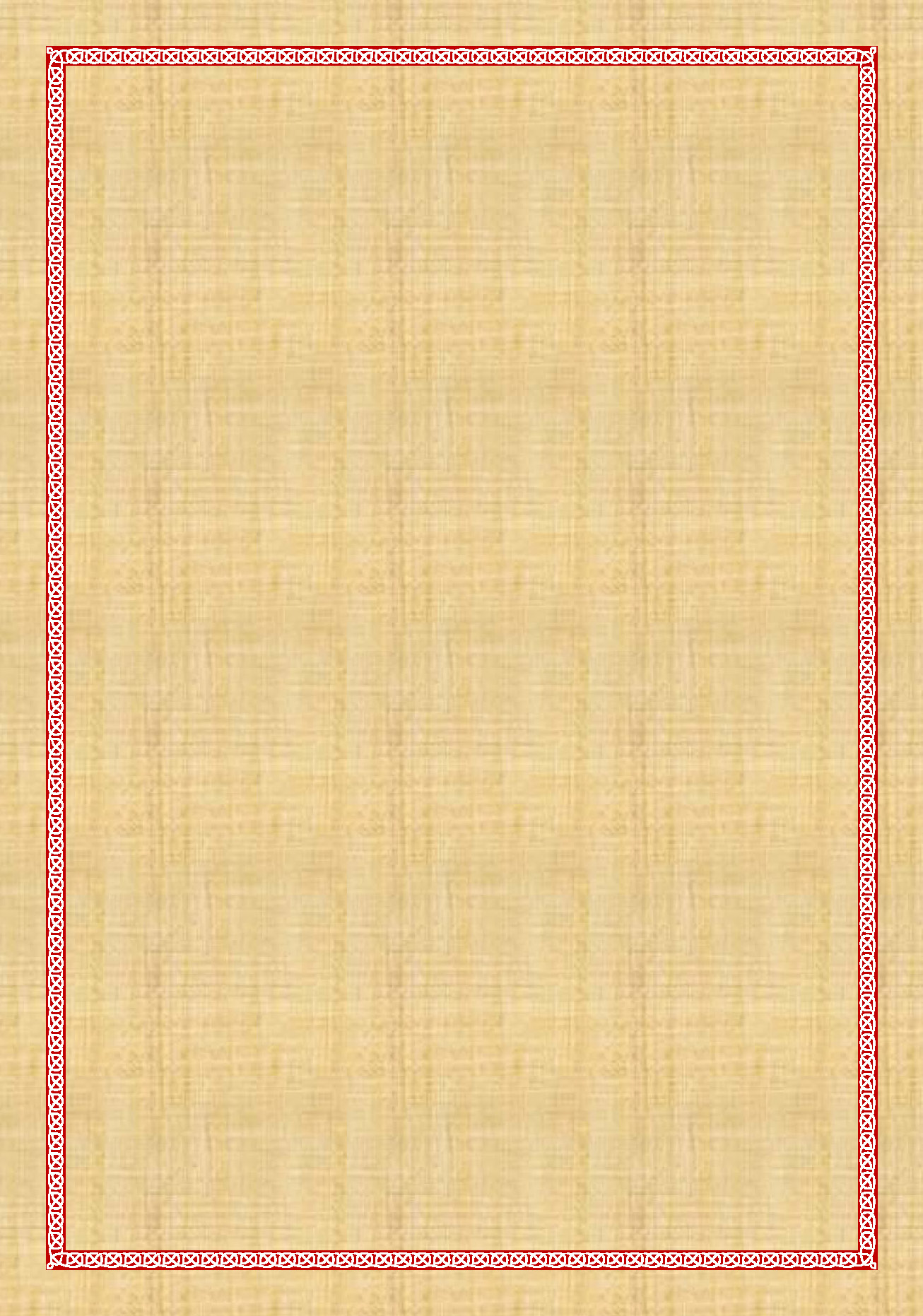 Περιεχόμενατῆς ἸνδίκτουὉ τῶν αἰώνων ποιητὴς καὶ δεσπότης, Θεὲ τῶν ὅλων ὑπερούσιε ὄντως, τὴν ἐνιαύσιον εὐλόγησον περίοδον, σῴζων τῷ ἐλέει σου τῷ ἀπείρῳ οἰκτίρμον, πάντας τοὺς λατρεύοντας σοὶ τῷ μόνῳ δεσπότῃ, καὶ ἐκβοῶντας φόβῳ, λυτρωτά· εὔφορον πᾶσι τὸ ἔτος χορήγησον.Κωνσταντίνου ΠαπαγιάννηΟ  των_ αι_ ω_ ω_ νω_ ων_ ποι_ η_ της_ και_.Δε_ σπο_ της_ Θε_ ε_ των_ ο_ ο_ λω_ ων_ υ_ περ_ ου_ σι_.ε_ ον_ τως_ την_ ε_ νι_ αυ_ σι_ ον_ ευ_ λο_ γη_ σον_ πε_ ρι_ ο_ δον_ σω_ ζων_ τω_ ε_ λε_ ει_ ει_ σου_ τω_ α_ πει_ ρω_ οι_ κτιρ_ μον_ παν_ τας_ τους_ λα_ τρευ_ ο_ ον_ τας_ σοι_ τω_ μο_ νω_ Δε_ σπο_ τη_ και_ εκ_ βο_ ων_ τας_ φο_.βω_ Λυ_ τρω_ τα_ ευ_ φο_ ρον_ πα_ α_ σι_ το_ ε_ τος_ χο_ ρη_ η_ γη_ σο_ ο_ ον_Εἰς τὸ γενέθλιον τῆς ΘεοτόκουΣτεφάνου ΛαμπαδαρίουΙ _ ω_ α_ κειμ_ και_ Αν_ να_ ο_ νει_ δι_ σμου_ α_ τε_ κνι_ ας_  και_ Α_ δαμ_ και_ Ευ_ α_ εκ_ της_ φθο_ ρας_ του_ θα_ να_ του_ η_ λευ_ θε_ ρω_ θη_ σαν_ Α_ χραν_ τε_ εν_ τη_ α_ γι_ α_ γεν_ νη_ η_ σει_ σου_ αυ_ την_ ε_ ορ_ τα_ ζει_ και_ ο_ λα_ ο_ ος_ σου_  ε_ νο_ χης_ των_ πται_ σμα_ των_ λυ_ τρω_ θεις_ εν_ τω_ κρα_ ζειν_ σοι_ η_ στει_ ρα_ τι_ κτει_ την_ Θε_ ο_ το_ κον_ και_ τρο_ φον_ της_ ζω_ ης_ η_ μω_ ω_ ων_Παναγιώτου ΚηλτζανίδουΙ _ ω_ α_ κειμ_ και_ Αν_ να_ ο_ νει_ δι_ σμου_ α_ τε_ κνι_ ας_ και_ Α_ δαμ_ και_ Ευ_ α_ εκ_ της_ φθο_ ρας_ του_ θα_ να_ του_ η_ λευ_ θε_ ρω_ θη_ σαν_ Α_ χραν_ τε_ εν_ τη_ α_ γι_ α_ γεν_ νη_ η_ σει_ σου_ αυ_ την_ ε_ ορ_ τα_ ζει_ και_ ο_ λα_ ο_ ος_ σου_ ε_ νο_ χης_ των_ πται_ σμα_ των_ λυ_ τρω_ θεις_ εν_ τω_ κρα_ ζειν_ σοι_ η_ στει_ ρα_ τι_ κτει_ την_ Θε_ ο_ το_ κον_ και_ τρο_ φον_ της_ ζω_ ης_ η_ μω_ ω_ ων_Κωνσταντίνου ΠρίγγουΙ  ω_ α_ κειμ_ και_ Αν_ να_ ο_ νει_ δι_ σμου_ α_ τε_ κνι_ ας_ και_ Α_ δαμ_ και_ Ευ_ α_ εκ_ της_ φθο_ ρας_ του_ θα_ να_ του_ η_ λευ_ θε_ ρω_ θη_ σαν_ α_ α_ χραν_ τε_ εν_ τη_ α_ γι_ α_ γεν_ νη_ σει_ σου_ αυ_ την_ ε_ ορ_ τα_ ζει_ και_ ο_ λα_ ο_ ος_ σου_ ε_ νο_ χης_ των_ πται_ σμα_.των_ λυ_ τρω_ θεις_ εν_ τω_ κρα_ ζειν_ σοι_ η_ στει_ ρα_ τι_ κτει_ την_ Θε_ ο_ το_ ο_ κον_ και_ τρο_ φον_ της_ ζω_ ης_ η_ μω_ ω_ ων_Κωνσταντίνου Παπαγιάννη (†2014)Ι _ ω_ α_ κειμ_ και_ Αν_ να_ ο_ νει_ δι_ σμου_ α_ τε_ κνι_ ι_ ας_ _ και_ Α_ δαμ_ και_ Ευ_ α_ εκ_ της_ φθο_ ρας_ του_ θα_ να_ του_ η_ λευ_ θε_ ρω_ θη_ σαν_ α_ χραν_ τε_ εν_ τη_ α_ γι_ α_ γεν_ νη_ σει_ σου_ _ αυ_ την_ ε_ ορ_ τα_ ζει_ και_ ο_ λα_ ο_ ος_ σου_ ε_ νο_ χης_ των_ πται_ σμα_ των_ λυ_ τρω_ θεις_ εν_ τω_ κρα_ ζειν_ σοι_ η_ στει_ ρα_ τι_ κτει_ την_ Θε_ ο_ το_ ο_ κον_ και_ τρο_ φον_ της_ ζω_ ης_.η_ μω_ ω_ ωνΕἰς τὰ ἐγκαίνια τοῦ ναοῦ τῆς ἈναστάσεωςΟὐρανὸς πολύφωτος ἡ Ἐκκλησία, ἀνεδείχθη ἅπαντας, φωταγωγοῦσα τοὺς πιστούς· ἐν ᾧ ἑστῶτες κραυγάζομεν· Τοῦτον τὸν οἶκον, στερέωσον Κύριε.ου_ ρα_ νος_ πο_ λυ_ υ_ φω_ τος_ η_ Εκ_ κλη_ σι_ ι_.ι_ α_ α_ νε_ δει_ χθη_ α_ α_ παν_ τας_ φω_ τα_ γω_ γου_ σα_ τους_.πι_ στους_ εν_ ω_ ε_ στω_ τες_ κραυ_ γα_ ζο_ μεν_ του_ τον_ τον_ οι_ οι_ κον_ στε_ ρε_ ε_ ω_ σον_ Κυ_ ρι_ ε_ ε_ ε_ ε_Εἰς τὴν Ὕψωσιν τοῦ Τιμίου ΣταυροῦΓεωργίου ΠρωγάκηO _ υ_ ψω_ θεις_ ε_ εν_ τω_ Σταυ_ ρω_ ε_.κου_ σι_ ως_ τη_ ε_ πω_ νυ_ μω_ ω_ σου_ και_ νη_ πο_.λι_ τει_ α_ τους_ οι_ κτιρ_ μους_ σου_ δω_ ρη_ σαι_ Χρι_ στε_ ο_ Θε_ ος_ ευ_ φρα_ νον_ εν_ τη_ δυ_ να_ μει_ ει_ σου_ τους_ πι_ στους_ βα_ σι_ λεις_ η_ μων_ νι_ κας_ χο_ ρη_ γων_ α_ αυ_ τοις_ κα_ τα_ των_ πο_ λε_ μι_ ι_.ι_ ων_ την_ συμ_ μα_ χι_ αν_ ε_.χοι_ εν_ την_ σην_ ο_ πλον_ ει_ ρη_ νης_ α_ ητ_ τη_ τον_ τρο_ παι_ ο_ ο_ ον_Κωνσταντίνου ΠρίγγουΟ  υ_ ψω_ θει_ εις_ ε_ ε_.εν_ τω_ Σταυ_ ρω_ ε_.κου_ σι_ ως_ τη_ ε_ πω_ νυ_ υ_ μω_ ω_.ω_ σου_ και_ νη_ πο_.λι_ τει_ α_ τους_ οι_ κτιρ_ μους_ σου_ δω_ ρη_ σαι_ Χρι_ στε_ ο_ Θε_ ος_ ευ_ φρα_ νον_ εν_ τη_ δυ_ να_ μει_ ει_.ει_ σου_ τους_ πι_ στου_ ους_ βα_.σι_ λεις_ η_ μων_ νι_.κας_ χο_ ρη_ γων_ α_ α_.αυ_ τοις_ κα_ τα_ των_ πο_ λε_ μι_.ι_ ων_ την_ συμ_ μα_ χι_ αν_ ε_.χοι_ εν_ την_ σην_ ο_ πλον_ ει_ ρη_ νης_ α_ ητ_ τη_ τον_ τρο_ ο_ παι_ ο_ ο_ ον_Κωνσταντίνου Παπαγιάννηο  υ_ ψω_ θεις_ ε_ εν_ τω_ Σταυ_ ρω_ ε_.κου_ σι_ ως_ τη_ ε_ πω_ νυ_ μω_ ω_ σου_ και_ νη_ πο_.λι_ τει_ α_ τους_ οι_ κτιρ_ μους_ σου_ δω_ ρη_ σαι_ Χρι_ στε_ ο_ Θε_ ος_ ευ_ φρα_ νον_ εν_ τη_ δυ_ να_ μει_ ει_ σου_ τους_ πι_ στους_ βα_ σι_ λεις_ η_ μων_ νι_ κας_ χο_ ρη_ γων_ α_ αυ_ τοις_ κα_ τα_ των_ πο_ λε_ μι_.ι_.ι_ ι_ ων_ την_ συμ_ μα_ χι_ αν_ ε_.χοι_ εν_ την_ σην_ ο_ πλον_ ει_ ρη_ η_ νης_ α_ ητ_ τη_ τον_ τρο_ ο_ παι_ ο_ ο_ ον_Εἰς τὴν μετάστασιν τοῦ Εὐαγγελιστοῦ ἸωάννουΤὰ μεγαλεῖα σου παρθένε, τὶς διηγήσεται; βρύεις γὰρ θαύματα, καὶ πηγάζεις ἰάματα, καὶ πρεσβεύεις ὑπὲρ τῶν ψυχῶν ἡμῶν, ὡς θεολόγος καὶ φίλος Χριστοῦ.τα_ με_ γα_ λει_ α_ σου_ παρ_ θε_ ε_ νε_ τις_ δι_ η_ γη_ σε_ ται_ βρυ_ εις_ γαρ_ θαυ_ μα_ τα_ και_ πη_ γα_ ζεις_ ι_ α_ α_ μα_ τα_ και_ πρε_ σβευ_ εις_ υ_ περ_ των_ ψυ_ χω_ ων_.η_ μων_ ως_ θε_ ο_ λο_ γος_ και_ φι_ λος_.Χρι_ στου_ ου_ ου_Τοῦ ἁγίου ΔημητρίουΤαῖς τῶν αἱμάτων σου ῥείθροις Δημήτριε, τὴν Ἐκλησίαν Θεὸς ἐπορφύρωσεν, ὁ δοὺς σοι τὸ κράτος ἀήττητον, καὶ περιέπων τὴν πόλιν σου ἄτρωτον· αὐτῆς γὰρ ὑπάρχεις τὸ στήριγμα.Τ αις_ των_ αι_ μα_ των_ σου_ ρει_ θροις_ Δη_ μη_ η_ τρι_ ε_ την_ Εκ_ κλη_ σι_ αν_ Θε_ ος_ ε_ πορ_ φυ_ υ_ ρω_ σεν_ ο_ δους_ σοι_ το_ κρα_ τος_ α_ η_ ητ_ τη_ τον_ και_ πε_ ρι_ ε_ πων_ την_ πο_ λιν_ σου_ α_ α_ τρω_ τον_ αυ_ της_ γαρ_ υ_ παρ_ χεις_ το_ στη_ η_.ρι_ γμα_ α_ α_Τῆς ἁγίας ΣκέπηςὭσπερ νεφέλη ἀγλαῶς ἐπισκιάζουσα, τῆς Ἐκκλησίας τὰ πληρώματα πανάχραντε, ἐν τῇ πόλει πάλαι ὤφθης τῇ βασιλίδι. Ἀλλ' ὡς σκέπη τοῦ λαοῦ σου καὶ ὑπέρμαχος, περισκέπασον ἡμᾶς ἐκ πάσης θλίψεως, τοὺς κραυγάζοντας· χαῖρε σκέπη ὁλόφωτε.Κωνσταντίνου ΠαπαγιάννηΩ ς_ περ_ νε_ φε_ ε_ λη_ α_ γλα_ ως_ ε_ πι_ σκι_ α_ ζου_ ου_ σα_ της_ Εκ_ κλη_ σι_ ι_ ας_ τα_ πλη_ ρω_ μα_ τα_ παν_ α_ χρα_ αν_ τε_ εν_ τη_ πο_ λει_ πα_ λαι_ ω_ ω_.φθης_ τη_ βα_.σι_ λι_ δι_ αλλ_ ως_ σκε_ πη_ του_ λα_ ου_ σου_ και_ υ_ περ_ μα_ α_ χος_ πε_ ρι_ σκε_ πα_ σον_ η_ μας_ εκ_ πα_ σης_ θλι_ ψε_ ε_ ως_ τους_ κραυ_ γα_ ζο_ ον_ τας_ χαι_ ρε_ Σκε_ ε_ πη_ ο_ λο_ φω_ τε_ ε_ ε_ ε_Τῶν ταξιαρχῶν Μιχαὴλ καὶ ΓαβριήλἈρχιστράτηγοι Θεοῦ, λειτουργοὶ θείας δόξης, τῶν ἀνθρώπων ὁδηγοί, καὶ ἀρχηγοὶ Ἀσωμάτων, τὸ συμφέρον ἡμῖν αἰτήσασθε, καὶ τὸ μέγα ἔλεος, ὡς τῶν Ἀσωμάτων Ἀρχιστράτηγοι.Α ρ_ χι_ στρα_ τη_ γοι_ Θε_ ου_ λει_ τουρ_ γοι_ θει_ ας_ δο_ ο_.ο_.ο_ ο_.ο_ ξης_ των_ αν_ θρω_ πων_ ο_ δη_ γοι_ και_ αρ_ χη_ γοι_ α_ σω_ μα_ των_ το_ συμ_ φε_ ρον_ η_ μιν_ αι_ τη_ η_ σα_ σθε_ και_ το_ με_ γα_ ε_ λε_ ος_ ως_ των_ α_ σω_ μα_ των_ αρ_ χι_ στρα_.τη_ γοι_ οι_ οι_Εἰς τὰ Εἰσόδια τῆς ΘεοτόκουΣτεφάνου ΛαμπαδαρίουΟ _ κα_ θα_ ρω_ τα_ α_ τος_ Να_ ος_ του_ Σω_ τη_ ρος_ η_ πο_ λυ_ τι_ μη_ η_ τος_ πα_ στας_ και_.Παρ_ θε_ νος_ το_ ι_ ε_ ρον_ θη_ σαυ_ ρι_ σμα_ της_ δο_ ξης_ του_ Θε_ ου_ ση_ με_ ρον_ εισ_ α_ γε_ ε_ ται_ εν_ τω_ οι_ κω_ Κυ_ ρι_ ου_ την_ χα_ ριν_ συν_ εισ_ α_ γου_ ου_ σα_ την_ εν_ Πνευ_ μα_.τι_ Θει_ ω_ ην_ αν_ υ_ μνου_ σιν_ Αγ_.γε_ λοι_ Θε_ ου_ αυ_ τη_ υ_ παρ_ χει_ σκη_ νη_ ε_ που_ ρα_.νι_ ο_ ο_ ος_Κωνσταντίνου ΠρίγγουΟ  κα_ θα_ ρω_ ω_ τα_ α_.α_ τος_ να_ ος_ του_.Σω_ τη_ ρος_ η_ πο_ λυ_ τι_ ι_ μη_ η_.η_ τος_ πα_ στας_ και_.παρ_ θε_ νος_ το_ ι_ ε_ ρον_ θη_ σαυ_ ρι_ σμα_ της_ δο_ ξης_ του_ θε_ ου_ ση_ με_ ρον_ εισ_ α_ γε_ ε_.ε_ ται_ εν_ τω_ οι_ οι_ κω_.Κυ_ ρι_ ου_ την_ χα_ ριν_ συν_ εισ_ α_ γου_ ου_.ου_ σα_ την_ εν_ πνευ_ μα_.τι_ θει_ ω_ ην_ αν_ υ_ μνου_ σιν_ αγ_.γε_ λοι_ Θε_ ου_ αυ_ τη_ υ_ παρ_ χει_ σκη_ νη_ ε_ που_ ρα_ α_ νι_ ο_ ο_ ος_Κωνσταντίνου Παπαγιάννηο_ κα_ θα_ ρω_ τα_ α_ τος_ να_ ος_ του_ Σω_ τη_ ρος_ η_ πο_ λυ_ τι_ ι_ μη_ η_ τος_ πα_ στας_ και_ παρ_ θε_ νος_ το_ ι_ ε_ ρον_ θη_ σαυ_ ρι_ σμα_ της_ δο_ ξης_ του_ Θε_ ου_ ση_ με_ ρον_ εισ_ α_ γε_ ε_ ται_ εν_ τω_ οι_ κω_ Κυ_ ρι_ ου_ την_ χα_ ριν_ συν_ εισ_ α_ γου_ ου_ σα_ την_ εν_ Πνευ_ μα_ τι_ θει_ ει_ ω_ ην_ α_ νυ_ μνου_ σιν_ αγ_.γε_ λοι_ Θε_ ου_ αυ_ τη_ υ_ πα_ αρ_ χει_ σκη_ νη_ ε_ που_ ρα_ α_ νι_ ο_ ο_ ος_Εἰς τὴν σύλληψιν τῆς ἁγίας ἌννηςἙορτάζει σήμερον, ἡ οἰκουμένη, τὴν τῆς Ἄννης σύλληψιν, γεγενημένην ἐν Θεῷ· καὶ γὰρ αὐτὴ ἀπεκύησε, τὴν ὑπὲρ λόγον, τὸν Λόγον κυήσασαν.Ε_ ορ_ τα_.α_ ζει_ ση_ με_ .ρον_ η_ οι_ κου_ με_ ε_ νη_ την_ της_ Αν_ νης_ συλ_ λη_ .ψιν_ γε_ γε_ νη_ με_ νην_ εν_ Θε_ ω_ και_ γαρ_ αυ_ τη_ α_ πε_ κυ_ η_  σε_  την_  υ_ περ_ λο_ γον_ τον_ Λο_ ο_ γον_ κυ_ η_ σα_ _ σα_ α_ α_ αν_Τῶν ΠροπατόρωνΧειρόγραφον εἰκόνα μὴ σεβασθέντες, ἀλλ' ἀγράφῳ οὐσίᾳ θωρακισθέντες τρισμακάριοι, ἐν τῷ σκάμματι τοῦ πυρὸς ἐδοξάσθητε, ἐν μέσῳ δὲ φλογὸς ἀνυποστάτου ἱστάμενοι, Θεὸν ἐπεκαλεῖσθε· τάχυνον ὁ Οἰκτίρμων, καὶ σπεῦσον ὡς ἐλεήμων, εἰς τὴν βοήθειαν ἡμῶν, ὅτι δύνασαι βουλόμενος.Χ ει_ ρο_ γρα_ φον_ ει_ κο_ να_ μη_ σε_ βα_ σθε_ εν_ τες_ αλλ_ α_ γρα_ φω_ ου_ σι_ α_ θω_ ρα_ κι_ σθε_ ε_.εν_ τες_ τρισ_ μα_ κα_ ρι_ οι_ εν_ τω_ σκα_ αμ_ μα_ τι_ του_ πυ_ ρος_ ε_ δο_ ξα_ α_ σθη_ τε_ εν_ με_ σω_ δε_ φλο_ γος_ α_ νυ_ πο_ στα_ του_ ι_ στα_ με_ νοι_ Θε_ ον_ ε_ πι_ κα_ λει_ ει_.ει_.ει_ ει_.ει_ σθε_ τα_ χυ_.νον_ ω_ οι_ κτιρ_ μον_ και_ σπε_ ευ_ σον_ ω_ ε_ λε_ η_ η_ μων_ εις_ την_ βο_ η_ θει_ αν_.η_ μων_ ο_ τι_ δυ_ να_ σαι_ βου_ λο_ ο_.με_ νο_ ο_ ος_Προεόρτιον τῶν ΧριστουγέννωνΣτεφάνου ΛαμπαδαρίουΗ _ παρ_ θε_ νος_ ση_ με_.ρον_ τον_ προ_ αι_ ω_ νι_ ον_ Λο_ ο_ ο_ γον_ εν_ σπη_ λαι_ ω_ ερ_ χε_.ται_ α_ πο_ τε_ κειν_ α_ πορ_ ρη_ η_ η_ τως_ χο_ ο_ ρευ_ ε_ η_ οι_ κου_ με_ ε_ ε_ νη_ α_ κου_ τι_ σθει_ ει_ ει_ σα_ δο_ ξα_ σον_ με_ τα_ Αγ_ γε_ ε_ ε_ ε_.ε_ λων_ και_ των_ ποι_ με_ ε_ ε_ νων_ βου_ λη_ θεν_ τα_ ε_ πο_ φθη_ ναι_ παι_ δι_ ον_ νε_ ον_ τον_ προ_ αι_ ω_ νων_ Θε_ ο_ ο_ ο_ ον_Παναγιώτου ΚηλτζανίδουΗ _ Παρ_ θε_ νος_ ση_ με_.ρον_ τον_ προ_ αι_ ω_ νι_ ον_ Λο_ ο_.ο_ ο_.ο_ γον_ εν_ σπη_ λαι_ ω_ ερ_ χε_.ται_ α_ πο_ τε_ κειν_ α_ πορ_ ρη_ η_.η_ η_.η_ τως_ χο_.ο_ ρευ_ ε_ η_ οι_ κου_ με_.ε_ ε_.ε_ νη_ α_ κου_ τι_ σθει_ ει_.ει_ σα_ δο_.ο_ ξα_ σον_ με_ τα_ αγ_ γε_.ε_ ε_.ε_ λων_ και_ των_ ποι_ με_ ε_.ε_ νων_ βου_ λη_ θεν_ τα_ επ_ ο_ φθη_ ναι_ παι_ δι_ ον_ νε_ ον_ τον_ προ_ αι_ ω_ νων_ Θε_ ο_ ο_ ο_ ον_Κωνσταντίνου ΠρίγγουΗ  παρ_ θε_ νος_ ση_ με_.ρον_ τον_ προ_ αι_ ω_ νι_ ον_ Λο_ ο_ ο_ γον_ εν_ σπη_ λαι_ ω_ ερ_ χε_.ται_ α_ πο_ τε_ κειν_ α_ πορ_ ρη_ η_ η_ τως_ χο_ ο_.ο_ ρευ_ ε_ η_ οι_ κου_ με_ ε_ ε_ νη_ α_ κου_ τι_ σθει_ ει_ ει_ σα_ δο_ ο_.ο_ ξα_ σον_ με_ τα_ αγ_ γε_ ε_ ε_ λων_ και_ των_ ποι_ με_ ε_ ε_ νων_ βου_ λη_ θεν_ τα_ ε_ πο_ φθη_ η_ ναι_ παι_ δι_ ον_ νε_ ον_ τον_ προ_ αι_ ω_ νων_ Θε_ ο_ ο_ ο_ ον_ Κωνσταντίνου Παπαγιάννηη Παρ_ θε_ νος_ ση_ η_ με_ ρον_ τον_ προ_ αι_ ω_ νι_ ον_ Λο_ ο_.ο_ γον_ εν_ σπη_ λαι_ ω_ ε_ ερ_ χε_ ται_ α_ πο_ τε_ κειν_ α_ πορ_ ρη_ η_.η_ τως_ χο_.ο_ ρευ_ ε_ η_ οι_ κου_ με_ ε_ ε_ νη_ α_ κου_ τι_ σθει_ ει_.ει_ σα_ δο_ ο_ ξα_ σον_ με_ τα_ αγ_ γε_ λων_ και_ των_ ποι_ με_ ε_.ε_ νων_ βου_ λη_ θεν_ τα_ ε_ πο_ φθη_ ναι_ παι_ δι_ ον_ νε_ ον_ τον_ προ_ αι_ ω_ νων_ Θε_ ο_ ο_ ο_ ονΤῶν ΧριστουγέννωνΠοίημα Ῥωμανοῦ τοῦ ΜελῳδοῦΣτεφάνου ΛαμπαδαρίουΗ _ Παρ_ θε_ νος_ ση_ με_ .ρον_ τον_ Υ_ περ_ ου_ σι_ ον_ τι_ ι_ ι_ κτει_ και_ η_ γη_ το_ Σπη_ λαι_ .ον_ τω_ α_ προ_ σι_ τω_ προσ_ α_ α_ α_ γει_  Α_ αγ_ γε_ λοι_ με_ τα_ Ποι_ με_ ε_ ε_ νων_ δο_ ξο_ λο_ γου_ ου_ ου_ σι_  μα_ γοι_ δε_ με_ τα_ α_ στε_ ε_ ε_ ε_.ε_ ρος_ ο_ δοι_ πο_ ρου_ ου_ ου_ σι_ δι_ η_ μας_ γαρ_ ε_ γεν_ νη_ θη_ Παι_ δι_ ον_ νε_ ον_ ο_ προ_ αι_ ω_ νων_ Θε_  ο_ ο_ ο_ ος_Παναγιώτου ΚηλτζανίδουΗ _ Παρ_ θε_ νος_ ση_ με_.ρον_ τον_ υ_ περ_ ου_ σι_ ον_ τι_ ι_.ι_ ι_.ι_ κτει_ και_ η_ γη_ το_ σπη_ λαι_.ον_ τω_ α_ προ_ σι_ τω_ προσ_ α_ α_.α_ α_.α_ γει_ α_.αγ_ γε_ λοι_ με_ τα_ ποι_ με_.ε_ ε_.ε_ νων_ δο_ ξο_ λο_ γου_ ου_.ου_ σι_ μα_.α_ γοι_ δε_ με_ τα_ α_ στε_.ε_ ε_.ε_ ρος_ ο_ δοι_ πο_ ρου_ ου_.ου_ σι_ δι_ η_ μας_ γαρ_ ε_ γεν_ νη_ θη_ παι_ δι_ ον_ νε_ ον_ ο_ προ_ αι_ ω_ νων_ Θε_ ο_ ο_ ο_ ος_Κωνσταντίνου ΠρίγγουΗ  Παρ_ θε_ νος_ ση_ με_.ρον_ τον_ υ_ περ_ ου_ σι_ ον_ τι_ ι_ ι_ κτει_ και_ η_ γη_ το_ σπη_ λαι_.ον_ τω_ α_ προ_ σι_ τω_ προσ_ α_ α_ γει_ α_ αγ_ γε_ λοι_ με_ τα_ ποι_ με_ ε_ ε_ νων_ δο_ ξο_ λο_ γου_ ου_ σι_ μα_ α_ γοι_ δε_ με_ τα_ α_ στε_ ε_ ε_ ρος_ ο_ δοι_ πο_ ρου_ ου_ σι_ δι_ η_ μας_ γαρ_ ε_ γεν_ νη_ η_ θη_ παι_ δι_ ον_ νε_ ον_ ο_ προ_ αι_ ω_ ω_ νων_ Θε_ ο_ ο_ ο_ ος_Κωνσταντίνου Παπαγιάννηη Παρ_ θε_ νος_ ση_ η_ με_ ρον_ τον_ υ_ περ_ ου_ σι_ ον_ τι_ ι_.ι_ κτει_ και_ η_ γη_ το_ σπη_ η_ λαι_ ον_ τω_ α_ προσ_ ι_ τω_ προσ_ α_ α_.α_ γει_ αγ_ γε_ λοι_ με_ τα_ ποι_ με_ ε_ ε_ νων_ δο_ ξο_ λο_ γου_ ου_.ου_ σι_ μα_ α_ γοι_ δε_ με_ τα_ α_ στε_ ρος_ ο_ δοι_ πο_ ρου_ ου_.ου_ σι_ δι_ η_ μας_ γαρ_ ε_ γεν_ νη_ η_ θη_ παι_ δι_ ον_ νε_ ον_ ο_ προ_ αι_ ω_ νων_ Θε_ ο_ ο_ ο_ ος_Τοῦ ἁγίου Βασιλείου τοῦ ΜεγάλουὬφθης βάσις ἄσειστος τῇ Ἐκκλησίᾳ, νέμων πᾶσιν ἄσυλον, τὴν κυριότητα βροτοῖς, ἐπισφραγίζων σοῖς δόγμασιν, οὐρανοφάντορ Βασίλειε ὅσιε.Ω_ φθης_ βα_.α_ σις_ α_ σει_ .στος_ τη_ Εκ_ κλη_ σι_ ι_ α_ νε_ μων_ πα_ σιν_ α_ συ_ .λον_ την_ κυ_ ρι_ ο_ τη_ τα_ βρο_ τοις_ ε_ πι_ σφρα_ γι_ ζων_ σοις_ δογ_ μα_  σιν_  ου_  ρα_ νο_ φα_ ντορ_ Βα_ σι_ ι_ λει_ ε_ ο_ σι_ _ ε_ ε_ ε_ ε_Εἰς τὴν Περιτομήν καὶ τοῦ ἁγίου ΒασιλείουΚωνσταντίνου ΠρίγγουΟ  των_ ο_ λων_ Κυ_ ρι_ ος_ πε_ ρι_ το_ μην_ υ_ πο_ με_ ε_ ε_ νει_ και_ βρο_ των_ τα_ πται_ σμα_ τα_ ως_ α_ γα_ θος_ πε_ ρι_ τε_ ε_ ε_ μνει_  δι_ ι_.ι_ δω_ σι_ την_ σω_ τη_ ρι_ ι_ ι_ αν_  ση_ με_ ρον_ κο_ ο_ ο_ σμω_  χαι_ αι_.αι_ ρει_ δε_ εν_ τοις_ υ_ ψι_ ι_ ι_ στοις_ και_ ο_ του_ κτι_ ι_ ι_ στου_ ι_ ε_ ραρ_ χης_ και_ φω_ σφο_ ο_ ρος_ ο_ θει_ ος_ μυ_ στης_ Χρι_ στου_ Βα_ σι_ ι_ λει_ ει_ ο_ ο_ ο_ ος_ Κωνσταντίνου ΠαπαγιάννηΟ_ των_ ο_ λων_ Κυ_ υ_ ρι_ ος_ πε_ ρι_ το_ μην_ υ_ πο_ με_ ε_.ε_ νει_ και_ βρο_ των_ τα_ πται_ αι_ σμα_ τα_ ως_ α_ γα_ θος_ πε_ ρι_ τε_ ε_.ε_ μνει_  δι_ δω_ σι_ την_ σω_ τη_ ρι_ ι_ ι_ αν_ ση_ με_ ρον_ κο_ ο_.ο_ σμω_  χαι_ αι_ ρει_ δε_ εν_ τοις_ υ_ ψι_ στοις_ και_ ο_ του_ κτι_ ι_.ι_ στου_ ι_ ε_ ραρ_ χης_ και_ φωσ_ φο_ ρος_ ο_ θει_ ος_ μυ_ στης_ Χρι_ στου_ Βα_ σι_ λει_ ο_ ο_ ο_ ος_Τῶν Θεοφανείων προεόρτιονΠαναγιώτου ΚηλτζανίδουΕ ν_ τοις_ ρει_ θροις_ ση_ με_.ρον_ του_ Ι_ ορ_ δα_ α_.α_ α_.α_ νου_ γε_ γο_ νως_ ο_ Κυ_ ρι_.ος_ τω_ Ι_ ω_ αν_ νη_ εκ_ βο_ α_ μη_ δει_ λι_ α_ σης_ βα_ πτι_ σαι_ με_ σω_ σαι_ γαρ_ η_ κω_ Α_ δα_ αμ_.τον_ πρω_το_ πλα_ _ στο_ ο_ ο_ ον_Κωνσταντίνου Παπαγιάννηε ν_ τοις_ ρει_ θροις_ ση_ η_ με_ ρον_ του_ Ι_ ορ_ δα_ α_.α_ νου_ γε_ γο_ νως_ ο_ Κυ_ υ_ ρι_ ος_ τω_ Ι_ ω_ αν_ νη_ εκ_.βο_ α_ μη_ δει_ λι_ α_ σης_ βα_ πτι_ σαι_ με_ σω_ σαι_ γαρ_ η_ η_ κω_ Α_ δα_ αμ_ τον_ πρω_ το_ πλα στο_ ο_ ο_ ον_Τῶν ΘεοφανείωνΣτεφάνου ΛαμπαδαρίουΕ_ πε_ φα_.α_ νης_ ση_ με_ .ρον_ τη_ οι_ κου_ με_ ε_ νη_ και_ το_ φως_ σου_ Κυ_ ρι_ .ε_ ε_ ση_ μει_ ω_ θη_ εφ_ η_ μας_ εν_ ε_ πι_ γνω_ σει_ υ_ μνουν_ τας_ σε_  ηλ_ θες_ ε_ φα_ νης_ το_ φω_ ως_ το_ α_ προ_ σι__ το_ ο_ ο_ ονΠαναγιώτου ΚηλτζανίδουΕ _ πε_ φα_ νης_ ση_ με_.ρον_ τη_ οι_ κου_ με_ ε_.ε_ ε_.ε_ νη_ και_ το_ φως_ σου_ Κυ_ ρι_.ε_ ε_ ση_ μει_ ω_ θη_ εφ_ η_ μας_ εν_ ε_ πι_ γνω_ σει_ υ_ μνουν_ τας_ σε_ ηλ_ θες_ ε_ φα_ νης_ το_ φω_ ως_.το_ α_ aπρο_ ο_ σι_.ι_ τον_	aπρο_ σι__ το_ ο_ ο_ ονΚωνσταντίνου ΠρίγγουΕ  πε_ φα_ νης_ ση_ με_ ρον_ τη_ οι_ κου_ με_ ε_ ε_ ε_.ε_ νη_ και_ το_ φως_ σου_ Κυ_ ρι_ ε_ ε_ ση_ μει_ ω_ θη_ εφ_ η_ μας_  εν_ ε_ πι_ γνω_ σει_ υ_ μνουν_ τας_ σε_  ηλ_ θες_ ε_ φα_ α_ νης_ το_ φω_ ως_ το_ α_ προ_ ο_ σι_ ι_ το_ ο_ ο_ ον_ Κωνσταντίνου Παπαγιάννηε_ πε_ φα_ νης_ ση_ η_ με_ ρον_ τη_ οι_ κου_ με_ ε_.ε_ νη_ και_ το_ φως_ σου_ Κυ_ υ_ ρι_ ε_ ε_ ση_ μει_ ω_ θη_ εφ_ η_ μας_ εν_ ε_ πι_ γνω_ σει_ υ_ μνουν_ τας_ σε_ ηλ_ θες_ ε_ φα_ α_ νης_ το_ φω_ ως_ το_ α_ προσ_ ι_ το_ ο_ ο_ ον_Τῶν ἁγίων Ἀθανασίου καὶ Κυρίλλουπατριαρχῶν ἈλεξανδρείαςἹεράρχαι μέγιστοι τῆς εὐσεβείας, καὶ γενναῖοι πρόμαχοι, τῆς Ἐκκλησίας τοῦ Χριστοῦ, πάντας φρουρεῖτε τοὺς μέλποντας. Σῶσον οἰκτίρμον, τοὺς πίστει τιμῶντάς σε.Ι _ ε_ ρα_.αρ_ χαι_ με_ γι_.στοι_ της_ ευ_ σε_ βει_ ει_ ας_ και_ γεν_ ναι_ οι_ προ_ μα_.χοι_ της_ Εκ_ κλη_ σι_ ας_ του_ Χρι_ στου_ παν_ τας_ φρου_ ρει_ τε_ τους_ μελ_ πον_ τας_  σω_ σον_ οι_ κτιρ_ μων_ τους_ πι_ ι_ στει_ τι_ μων_ τας σε_ ε_ ε_ ε_Τοῦ ἁγίου Γρηγορίου τοῦ Θεολόγουἀρχιεπισκόπου Κωνσταντινουπόλεως Θεολόγῳ γλώττῃ σου, τὰς συμπλοκὰς τῶν ῥητόρων, διαλύσας ἔνδοξε, ὀρθοδοξίας χιτῶνα, ἄνωθεν ἐξυφανθέντα τὴν Ἐκκλησίαν, ἐστόλισας· ὃν καὶ φοροῦσα, σὺν ἡμῖν κράζει, τοῖς σοῖς τέκνοις· Χαίροις Πάτερ, θεολογίας ὁ νοῦς ὁ ἀκρότατος.Θε_ ο_ λο_ γω_ γλω_ ωτ_ τη_ σου_ τας_ συμ_ πλο_ κας_ των_ ρη_ το_ ο_ ο_ ρων_ δι_ α_ λυ_ σας_ ε_ εν_ δο_ ξε_ ορ_ θο_ δο_ ξι_ ας_ χει_ τω_ ω_ ω_ να_ α_ α_ νω_ θεν_ εξ_ υ_ φαν_ θε_ ε_ εν_ τα_ την_ Εκ_ κλη_ σι_ ι_ ι_ αν ε_ στο_ ο_ λι_ σας_ ον_ και_ φο_ ρου_ σα_ συν_ η_ μιν_ κρα_ α_ α_ ζει_ τοις_ σοις_ τε_ κνοις_ χαι_ ροις_ Πα_ τερ_ θε_ ο_ λο_ γι_ ας_ ο_ νου_ ους_ ο_ α_ κρο_ τα_ το_ ο_ ο_ ος_Τῶν τριῶν ἱεραρχῶνΤοὺς ἱεροὺς καὶ θεοφθόγγους κήρυκας, τὴν κορυφὴν τῶν διδασκάλων Κύριε, προσελάβου εἰς ἀπόλαυσιν τῶν ἀγαθῶν σου καὶ ἀνάπαυσιν· τοὺς πόνους γὰρ ἐκείνων καὶ τὸν κάματον, ἐδέξω ὑπὲρ πᾶσαν ὁλοκάρπωσιν, ὁ μόνος δοξάζων τοὺς ἁγίους σου.τ ους_ ι_ ε_ ρους_ και_ θε_ ο_ φθογ_ γους_ κη_ η_ ρυ_ κας_ την_ κο_ ρυ_ φην_ των_ δι_ δα_ σκα λων_ Κυ_ ρι_ ε_ προσ_ ε_ λα_ βου_ εις_ α_ πο_ ο_ λαυ_ σιν_ των_ α_ γα_ θων σου_ και_ α_ να_ παυ_ σιν_ τους_ πο_ νους_ γαρ_ ε_ κει_ νων_ και_ τον_ κα_ α μα_ τον_ ε_ δε_ ξω_ υ_ περ_ πα σαν_ ο_ λο_ κα_ αρ_ πω_ σιν__ ο_ μο_ νος_ δο_ ξα_ ζων_ τους_ α_ γι_ ους_ σου_ ου_ ου_Εἰς τὴν ὙπαπαντήνΣτεφάνου ΛαμπαδαρίουΟ_ μη_ τραν_ παρ_ θε_ νι_ κην_ α_ γι_ α_ σας_ τω_ το_ κω_ σου_ και_ χει_ ρας_ του_ Συ_ με_ ων_ ευ_ λο_ γη_ η_ σας_ ως_ ε_ πρε_ πε_ προ_ φθα_ σας_ και_ νυν_ ε_ σω_ σας_ η_ μας_ Χρι_ στε_ ε_ ο_ Θε_ ος_ αλλ_ ει_ ρη_ η_ νευ_ σον_ εν_ πο_ λε_ μοις_ το_ πο_ λι_ τευ_ μα_ και_ κρα_ ται_ αι_ ω_ σον_ βα_ σι_ λεις_ ους_.η_ γα_ πη_ σας_ ο_ μο_ νος_ φι_ λα_ αν_ θρω_ ω_ πο_ ο_ ος_Παναγιώτου ΚηλτζανίδουΟ _ μη_ τραν_ παρ_ θε_ νι_ κην_ α_ γι_ α_ σας_ τω_ το_ κω_ σου_ και_ χει_ ρας_ του_ Συ_ με_ ων_ ευ_ λο_ γη_ η_ σας_ ως_ ε_ πρε_ πε_ προ_ φθα_ σας_ και_ νυν_ ε_ σω_ σας_ η_ μας_ Χρι_ στε_ ε_ ο_ Θε_ ος_ αλλ_ ει_ ρη_ η_ νευ_ σον_ εν_ πο_ λε_ μοις_ το_ πο_ λι_ τευ_ μα_ και_ κρα_ ται_ αι_ ω_ σον_ βα_ σι_ λεις_ ους_.η_ γα_ πη_ σας_ ο_ μο_ νος_ φι_ λα_ αν_ θρω_ ω_ πο_ ο_ ο_ ος_Κωνσταντίνου ΠρίγγουΟ  μη_ τραν_ παρ_ θε_ νι_ κην_ α_ γι_ α_ σας_ τω_ το_ κω_ σου_ και_ χει_ ρας_ του_ Συ_ με_ ων_ ευ_ λο_ γη_ σας_ ως_ ε_ πρε_ πε_ προ_ φθα_ σας_ και_ νυν_ ε_ σω_ σας_ η_ μας_ Χρι_ στε_ ο_ Θε_ ος_ αλλ_ ει_ ρη_ η_ νευ_ σον_ εν_ πο_ λε_ μοις_ το_ πο_ λι_ τευ_ μα_ και_ κρα_ ται_ αι_ ω_ σον_ βα_ σι_ λεις_ ους_ η_ γα_ πη_ σας_ ο_ μο_ νος_ φι_ λαν_ θρω_ πο_ ο_ ος_Κωνσταντίνου ΠαπαγιάννηΟ  μη_ τραν_ παρ_ θε_ νι_ κην_ α_ γι_ α_ σας_ τω_ το_ κω_ σου_ και_ χει_ ρας_ του_ Συ_ με_ ων_ ευ_ λο_ γη_ η_ σας_ ως_ ε_ πρε_ πε_ προ_ φθα_ σας_ και_ νυν_ ε_ σω_ σας_ η_ μας_ Χρι_ στε_ ε_ ο_ Θε_ ος_ αλλ_ ει_ ρη_ η_ νευ_ σον_ εν_ πο_ λε_ μοις_ το_ πο_ λι_ τευ_ μα_ και_ κρα_ ται_ αι_ ω_ σον_ βα_ σι_ λεις_ ους_.η_ γα_ πη_ σας_ ο_ μο_ νος_ φι_ λα_ αν_ θρω_ ω_ πο_ ο_ ος_ Εἰς τόν Εὐαγγελισμὸ τῆς ΘεοτόκουΓεωργίου ΠρωγάκηΤ η_ υ_ περ_ μα_ α_ χω_ στρα_ α_ τη_ γω_.τα_ νι_ κη_ τη_ ρι_ ι_ α_ ως_ λυ_ τρω_ θει_ ει_ σα_ τω_ ων_ δει_ νων_.ευ_ χα_ ρι_ στη_ ρι_ ι_ α_ α_ να_ γρα_ φω_ σοι_ η_ πο_ λις_ σου_ Θε_ ο_ το_ κε_ αλλ_ ως_ ε_ ε_.χου_ σα_ α_ το_ κρα_.τος_ α_ προ_ σμα_ χη_ η_ τον_ εκ_ παν_ τοι_ ων_ με_ κιν_ δυ_ νων_ ε_ λευ_ θε_ ε_ ρω_.ω_ σον_ ι_ να_ κρα_ ζω_ ω_ σοι_ χαι_ ρε_ Νυ_ υμ_ φη_ α_ νυ_ υμ_ φε_.ευ_ τε_ ε_ ε_ ε_Κωνσταντίνου ΠρίγγουΤ η_ υ_ περ_ μα_ α_ χω_ στρα_ τη_ γω_ τα_ νι_ κη_ τη_ ρι_ ι_ ι_ α_  ως_ λυ_ τρω_ θει_ ει_ σα_ των_ δει_ νων_ ευ_ χα_ ρι_ στη_ ρι_ ι_ ι_ α_ α_ να_ γρα_ φω_ σοι_ η_ πο_ λι_ ις_ σου_ Θε_ ο_ το_ κε_ αλλ_ ως_ ε_ ε_ ε_ χου_ σα_ το_ κρα_ τος_ α_ προσ_ μα_ χη_ η_ η_ τον εκ_ παν_ τοι_ ων_ με_ κιν_ δυ_ νων_ ε_ λε_ ευ_ θε_ ε_ ρω_ ω_ σον_ ι_ να_ κρα_ ζω_ ω_ σοι_ χαι_ ρε_ Νυμ_ φη_a α_ α_ νυ_ υμ_ φε_ ευ_ τε_	a α_ νυ_ υμ_ φε_ ευ_ τε_ ε_ ε_ ε_Κωνσταντίνου Παπαγιάννητη_ υ_ περ_ μα_ α_ χω_ στρα_ τη_ γω_ τα_ νι_ κη_ τη_ ρι_ ι_ α_ ως_ λυ_ τρω_ θει_ ει_ σα_ των_ δει_ νων_ ευ_ χα_ ρι_ στη_ ρι_ ι_ α_ α_ να_ γρα_ φω_ σοι_ η_ πο_ ο_.λι_ ις_ σου_ Θε_.ο_ το_ κε_ αλλ_ ως_ ε_ χου_ σα_ το_ κρα_ τος_ α_ προσ_ μα_ χη_ η_ τον_ εκ_ παν_ τοι_ ων_ με_ κιν_ δυ_ νων_ ε_ λευ_ θε_ ρω_ ω_ σον_ ι_ να_ κρα_ ζω_ ω_ σοι_ χαι_ ρε_ Νυ_ υμ_ φη_a α_ νυ_ υμ_ φε_.ευ_ τετὸ τέλοςa_ α_ νυ_ υμ_ φε_ ευ_ τε_ ε_ ε_ ε_ ε_.ε_ ε_Τῇ Κυριακῇ τοῦ Τελώνου καί ΦαρισαίουΘρασυβούλου ΣτανίτσαΦ α_ ρι_ σαι_ ου_ φυ_ υ_ γω_ μεν_  υ_ ψη_ γο_ ρι_ ι_ ι_ αν_ και_ τε_ λω_ νου_ μα_ α_ θω_ μεν_ το_ τα_ πει_ νον_ εν_ στε_ να_ γμοις_ προς_ τον_ Σω_ τη_ ρα_ κραυ_ γα_ ζον_ τες_ ι_ λα_ σθη_ τι_ μο_ ο_ νε_ η_ μι_ ιν_ ευ_ δι_ α_ αλ_ λα_ α_ κτε_ ε_ ε_ ε_Κωνσταντίνου Παπαγιάννηφ α_ ρι_ σαι_ ου_ φυ_ υ_ γω_ μεν_ υ_ ψη_ γο_ ρι_ ι_.ι_ αν_ και_ Τε_ λω_ νου_ μα_ α_ θω_ μεν_ το_ τα_ πει_ νον_ εν_ στε_ να_ γμοις_ προς_ τον_ Σω_ τη_ ρα_ κραυ_ γα_ ζον_ τες_ ι_ λα_ θι_ μο_ νε_ η_ μι_ ιν_ ευ_ δι_ αλ_ λα_ κτε_ ε_ ε_ ε_Τῇ Κυριακῇ τοῦ ἈσώτουΘρασυβούλου ΣτανίτσαΤ ης_ πα_ τρω_ ας_ δο_ ο_ ξης_ σου_ α_ πο_ σκιρ_ τη_ σας_ α_ φρο_ ο_ ο_ νως_ εν_ κα_ κοις_ ε_ σκο_ ορ_ πι_ σα_ ον_ μοι_ πα_ ρε_ δω_ κας_ πλου_ ου_ ου_ τον_  ο_ ο_.ο_ θεν_ σοι_ την_ του_ α_ σω_ ω_ ω_ του_ φω_ νην_ κραυ_ γα_ α_ α_ ζω_  η_ μαρ_ τον_ ε_ νω_ πι_ ο_ ο_ ον_ σου_  Πα_ τερ_ οι_ κτι_ ι_ ιρ_ μον_ δε_ ξαι_ με_.με_ τα_ νο_ ουν_ τα_ και_ ποι_ η_ σο_ ον_ με_ ως_ ε_ να_ των_ μι_ σθι_ ι_ ω_ ων_ σου_ ου_ ου_ ου_Κωνσταντίνου ΠαπαγιάννηΤ ης_ πα_ τρω_ ας_ δο_ ο_ ξης_ σου_ α_ πο_ σκιρ_ τη_ σας_ α_ φρο_ ο_.ο_ νως_ εν_ κα_ κοις_ ε_ σκο_ ορ_ πι_ σα_ ον_ μοι_ πα_ ρε_ δω_ κας_ πλου_ ου_.ου_ τον_ ο_ θεν_ σοι_ την_ του_ α_ σω_ ω_ ω_ του_ φω_ νην_ κραυ_ γα_ α_.α_ ζω_ η_ η_ μαρ_ τον_ ε_ νω_ πι_ ον_ σου_ πα_ τερ_ οι_ κτι_ ι_.ιρ_ μον_ δε_ ξαι_ με_ με_ τα_ νο_ ου_ ουν_ τα_ και_ ποι_ η_ σον_ με_ ως_ ε_ να_ των_ μι_ σθι_ ων_ σου_ ου_ ου_ ουΤῇ Κυριακῇ τῆς ἈπόκρεῳΠαναγιώτου ΚηλτζανίδουΟ_ ταν_ ελ_ θης_ ο_ Θε_ ος_ ε_ πι_ γης_ με_ τα_ δο_ ξης_ και_ τρε_ μου_ σι_ τα_ συμ_ παν_.τα_ πο_ τα_ μος_ δε_ του_ πυ_ ρος_ προ_ του_ βη_ μα_ τος_ ε_ ελ_ κη_ και_ βι_ ι_ βλοι_ α_ νοι_ γον_ ται_ και_ τα_ κρυ_ πτα_.δη_ μο_ σι_ ευ_ ον_.ται_ το_ τε_ ρυ_ σαι_ αι_ με_ εκ_ του_ πυ_ ρο_ ος_.του_ α_ σβε_ ε_ στου_ και_ α_ ξι_ ω_ σον_ εκ_ δε_ ξι_ ων_ σου_ με_ στη_ η_ ναι_ Κρι_ τα_ δι_ και_ ο_ ο_ τα_ α_ τε_ ε_ ε_ ε_Θρασύβουλου ΣτανίτσαΟ  ταν_ ελ_ θης_ ο_ Θε_ ος_ ε_.πι_ γης_ με_ τα_ δο_ ο_ ξης_ και_ τρε_.μου_ σι_ τα_ συμ_ παν_.τα_ πο_ τα_ μος_ δε_ του_ πυ_ ρος_ προ_ του_ βη_ μα_ τος_ ελ_ κει_ και_ βι_ ι_ βλοι_ α_ νοι_ γον_ ται_ και_ τα_ κρυ_ πτα_.δη_ μο_ σι_ ευ_ ον_ ται_ το_ τε_ ρυ_ σαι_ αι_ με_ εκ_ του_ πυ_ ρος_ του_ α_ σβε_ ε_ στου_ και_ α_ ξι_ ω_ σον_ εκ_ δε_ ξι_ ω_ ων_ σου_.με_ στη_ ναι_ Κρι_ τα_ δι_ και_ ο_ τα_ τε_ ε_ ε_ ε_ εΚωνσταντίνου Παπαγιάννηο _ ταν_ ελ_ θης_ ο_ Θε_ ος_ ε_ πι_ γης_ με_ τα_ δο_ ο_ ξης_ και_ τρε_.μου_ σι_ τα_ συμ_ παν_.τα_ πο_ τα_ μος_ δε_ του_ πυ_ ρος_ προ_ του_ βη_ μα_ τος_ ε_ ελ_ κη_ και_ βι_ ι_ βλοι_ α_ νοι_ γον_ ται_ και_ τα_ κρυ_ πτα_.δη_ μο_ σι_ ευ_ ον_.ται_ το_ τε_ ρυ_ σαι_ αι_ με_ εκ_ του_ πυ_ ρο_ ος_ του_ α_ σβε_ στου_ και_ α_ ξι_ ω_ σον_ εκ_ δε_ ξι_ ων_ σου_ με_ στη_ η_ ναι_ κρι_ τα_ δι_ και_ ο_ ο_ τα_ α_ τε_ ε_ ε_Τῇ Κυριακῇ τῆς ΤυρινῆςΘρασυβούλου ΣτανίτσαΤ ης_ σο_ φι_ ας_ ο_ δη_ γε_ φρο_ νη_ σε_ ως_ χο_.ρη_ γε_ των_ α_ φρο_ νων_ παι_.δευ_ τα_ και_ των_ πτω_ χων_ υ_ πε_ ρα_ σπι_ στα_  στη_ρι_ ξον_ συν_ ε_ τι_ σον_ την_ καρ_ δι_ αν_.μου_ Δε_ ε_ σπο_ τα_ συ_ δι_ δου_ μοι_ λο_ γον_.ο_ του_ Πα_ τρος_ λο_ ο_.ο_ ο_ γος_ ι_ δου_ γαρ_ τα_ χει_ λη_ μου_ ου_ μη_ κω_ λυ_ σω_ εν_ τω_ κρα_ α_ ζειν_ σοι_ ε_ λε_ η_ μων_ ε_ λε_ η_ σον_ με_ τον_ πα_ ρα_ πε_ σο_ ον_ τα_α_ α_ α_ α_Κωνσταντίνου ΠαπαγιάννηΤ ης_ σο_ φι_ ας_ ο_ δη_ γε_ φρο_ νη_ σε_ ως_ χο_.ρη_ γε_ των_ α_ φρο_ νων_ παι_ δευ_ τα_ και_ πτω_ χων_ υ_ περ_ α_ σπι_ στα_ στη_ ρι_ ξον_ συ_ νε_ τι_ σον_ την_ καρ_ δι_ αν_ μου_ Δε_ ε_ σπο_ τα_ συ_ δι_ δου_ μοι_ λο_. γον_ ο_ του_ Πα_ τρο_ ος_ Λο_ ο_.ο_.ο_ γος_ ι_ δου_ γαρ_ τα_ χει_ λη_ μου_ ου_ μη_ κω_ λυ_ σω_ εν_ τω_ κρα_ α_ ζειν_ σοι_ ε_ λε_ η_ μον_ ε_ λε_ η_ σο_.ον_ με_ τον_ πα_ ρα_ πε_ σο_ ον_ τα_ α_ α_Τῷ Σαββάτῳ α΄ νηστειῶνΠίστιν Χριστοῦ ὡσεὶ θώρακα, ἔνδον λαβὼν ἐν καρδίᾳ σου, τὰς ἐναντίας δυνάμεις κατεπάτησας πολύαθλε, καὶ στέφει οὐρανίῳ ἐστέφθης αἰωνίως, ὡς ἀήττητος.Π ι_ στιν_ Χρι_ στου_ ω_ σει_ θω_ ρα_ κα_ εν_ δον_ λα_ βων_ εν_ κα_ αρ_ δι_ α_ α_ σου_ τας_ ε_ ναν_ τι_ ας_ δυ_ να_ α_ μεις_ κα_ τε_ πα_ τη_ σας_ πο_ ο_ λυ_ α_ α_ θλε_ και_ στε_ φει_ ου_ ρα_ νι_ ω_ ε_ στε_ ε_ φθης_ αι ω_ νι ως_ ως_ α_ ητ_ τη_ το_ ο_ ο_ ος_ Τῇ Α΄ Κυριακῇ νηστειῶν(Ὀρθοδοξίας)Ὁ ἀπερίγραπτος Λόγος τοῦ Πατρός, ἐκ σοῦ Θεοτόκε περιεγράφη σαρκούμενος, καὶ τὴν ῥυπωθεῖσαν εἰκόνα εἰς τὸ ἀρχαῖον ἀναμορφώσας, τῷ θείῳ κάλλει συγκατέμιξεν. Ἀλλ’ ὁμολογοῦντες τὴν σωτηρίαν, ἔργῳ καὶ λόγῳ ταύτην ἀνιστοροῦμεν.Ο  α_ πε_ ρι_ γρα_ πτος_ Λο_ γος_ του_ Πα_ τρος_ εκ_ σου_ Θε_ ο_ το_ κε_ πε_ ρι_ ε_ γρα_ φη_ σα_ αρ_ κου_ με_ ε_ νος_ και_.την_ ρυ_ πω_ θει_ σαν_ ει_ κο_ να_ εις_ το_ αρ_ χαι_ ον_ α_ να_ μορ_ φω_ σας_ τω_ θει_ ω_ καλ_ λει_ συγ_ κα_ α_ τε_ μι_ ι_ ξεν_ αλλ_ ο_ μο_ λο_ γουν_ τες_ την_ σω_ τη_ ρι_ αν_  ερ_ γω_ και_ λο_ γω_ ταυ_ την_ α_ νι_ στο_ ρου_ ου_ με_ ε_ ε_ εν_Τῇ Γ΄ Κυριακῇ νηστειῶν(Σταυροπροσκυνήσεως)Οὐκέτι φλογίνη ῥομφαία φυλάττει τὴν πύλην τῆς Ἐδέμ, αὐτὴ γὰρ ἐπῆλθε παράδοξος σβέσις τὸ ξύλον τοῦ Σταυροῦ, θανάτου τὸ κέντρον, καὶ ᾅδου τὸ νῖκος ἐλήλαται, ἐπέστης δὲ Σωτήρ μου βοῶν τοῖς ἐν ᾅδη, εἰσάγεσθε πάλιν εἰς τὸν Παράδεισον.Ο υκ_ ε_ ε_ τι_ φλο_ γι_ νη_ ρομ_ φαι_ αι_ α_ φυ_ λα_.ατ_ τει_ την_ πυ_ λην_ της_ Ε_ δεμ_ αυ_ τη_ γαρ_ ε_ πη_ ηλ_ θε_ πα_ ρα_ α_ δο_ ξος_ σβε_ σις_ το_ ξυ_ λον_ του_ Σταυ_ ρου_ θα_ να_ α_ του_ το_ κε_ εν_ τρον_ και_ α_ δου_ το_ νι_.ι_ κος_ ε_ λη_ λα_ ται_ ε_ πε_ ε_ στης_ δε_ Σω_ τηρ_ μου_ βο_ ων_ τοις_ εν_ α_ δη_ ει_ σα_ γε_ σθε_ πα_ α_.α_ λιν_ εις_ τον_ Πα_ ρα_ δει_ σο_ ο_ ο_ ον_Τῇ Δ΄ Κυριακῇ νηστειῶν(ἁγίου Ἰωάννου τῆς Κλίμακος)Ἐν τῷ ὕψει Κύριος, τῆς ἐγκρατείας, ἀληθῆ σε ἔθετο, ὥσπερ ἀστέρα ἀπλανῆ, φωταγωγοῦντα τὰ πέρατα, καθηγητὰ Ἰωάννη πατὴρ ἡμῶν.Ε ν_ τω_ υ_ υ_.ψει_ Κυ_ ρι_.ος_ της_ εγ_ κρα_ τει_ ει_ ει_ ει_ ει_ ας_ α_ λη_ θη_ η_.σε_ ε_ θε_.το_ ωσ_ περ_ α_ στε_ ρα_ α_ πλα_ νη_ φω_ τα_ γω_ γουν_ τα_ τα_ πε_ ρα_ τα_ κα_ θη_ γη_ τα_ Ι_ ω_ α_ αν_ νη_ πα_ τηρ_ η_ μω_ ω_ ω_ ων_Τῷ Σαββάτῳ τοῦ ΛαζάρουΣτεφάνου ΛαμπαδαρίουΗ_ πα_ αν_ των_ χα_ ρα_ Χρι_ στος_ η_ α_ λη_ θει_ α_ το_ φως_ η_ ζω_ η_ του_ κο_ σμου_ η_ α_ να_ στα_ σις_ τοις_ εν_ γη_ πε_ φα_ νε_ ρω_ ται_ τη_ αυ_ του_ α_ γα_ θο_ ο_ τη_ τι_ και_ γε_ γο_ νε_ τυ_ πος_ της_ α_ να_ στα_ σε_ ως_ τοις_ πα_ σι_ πα_ ρε_ χων_ θει_ αν_ α_ φε_ σι_ ι_ ιν_Θρασυβούλου ΣτανίτσαΗ πα_ αν_ των_ χα_ ρα_ Χρι_ στος_ η_ α_ λη_ η_ θει_ α_ το_ φως_ η_.ζω_ η_ του_ κο_ σμου_ η_ α_ να_ στα_ σις_ τοις_ εν_ γη_ πε_.φα_ νε_ ε_ ρω_ ται_ τη_ αυ_ του_ α_ γα_ θο_ ο_ τη_ τι_ και_ γε_ γο_ νε_ τυ_ πος_ της_ α_ να_ στα_ α_ σε_ ως_ τοις_ πα_ σι_ πα_ ρε_ χων_ θει_ αν_ α_.φε_ σι_ ι_ ιν_Κωνσταντίνου Παπαγιάννηη πα_ α_ αν_ των_ χα_ ρα_ Χρι_ στος_ η_ α_ λη_ η_ θει_ α_ το_ φως_ η_ ζω_ η_ του_ κο_ σμου_ η_ α_ να_ στα_ σις_ τοις_ εν_ γη_ πε_ φα_ νε_ ρω_ ται_ τη_ αυ_ του_ α_ γα_ θο_ ο_ τη_ τι_ και_ γε_ γο_ νε_ τυ_ πος_ της_ α_ να_ στα_ α_ σε_ ως_ τοις_ πα_ σι_ πα_ ρε_ χων_ θει_ αν_ α_ α_ φε_ σι_ ι_ ιν_Τῇ Κυριακῇ τῶν ΒαΐωνΠαναγιώτου ΚηλτζανίδουΤ ω_ θρο_ νω_ εν_ ου_ ρα_ νω_ τω_ πω_ λω_ ε_ πι_ της_ γης_ ε_ πο_ χου_ με_ νος_ Χρι_ στε_ ο_ Θε_ ος_ των_ αγ_ γε_ λων_ την_ αι_ αι_ νε_ σιν_ και_ των_ παι_ δων_ α_ νυ_ μνη_ σιν_ προ_ σε_ δε_ ξω_ βο_ ων_ των_ σοι_ ευ_ λο_ γη_ με_ νος_ ει_ ο_ ερ_ χο_ ο_ με_ νος_ τον_ Α_ δαμ_ α_ να_ κα_ λε_ ε_.σα_ σθαι_ αι_ αι_Θρασυβούλου ΣτανίτσαΤ ω_ θρο_ νω_ εν_ Ου_ ρα_ νω_ τω_ πω_ λω_ ε_ πι_.της_ γης_ ε_ πο_ χου_ με_ νος_ Χρι_ στε_ ο_ Θε_ ος_ των_ Αγ_ γε_ λων_ την_ αι_ αι_ νε_ σιν_ και_ των_ παι_ δων_ α_ νυ_ υ_ μνη_ σιν_ προσ_ ε_ δε_ ξω_ βο_ ω_ ων_ των_ σοι_ ευ_ λο_ γη_ με_ νος_ ει_ ο_ ερ_ χο_ με_ νος_ τον_ Α_ δαμ_ α_ να_ κα_ λε_ ε_ σα_ σθαι_ αι_ αιΚωνσταντίνου Παπαγιάννητω_ θρο_ νω_ εν_ ου_ ρα_ νω_ τω_ πω_ λω_ ε_ πι_ της_ γης_ ε_ πο_ χου_ με_ νος_ Χρι_ στε_ ο_ Θε_ ος_ των_ αγ_ γε_ λων_ την_ αι_ αι_ νε_ σιν_ και_ των_ παι_ δων_ την_ υ_ μνη_ σιν_ προσ_ ε_ δε_ ξω_ βο_ ων_ των_ σοι_ ευ_ λο_ γη_ με_ νος_ ει_ ο_ ερ_ χο_ με_ νος_ τον_ Α_ δαμ_ α_ να_ κα_ λε_ ε_.σα_ σθαι_ αι_ αι_Τῇ Κυριακῇ τοῦ ΠάσχαΓεωργίου ΠρωγάκηΕι_ και_ εν_ τα_ φω_ κα_ τηλ_ θες_ α_ θα_ να_ τε_ αλ_ λα_ του_ Α_ δου_ κα_ θει_ λες_ την_ δυ_ να_ μιν_ και_ α_ νε_ στης_ ως_ νι_ κη_ της_ Χρι_ στε_ ο_ Θε_ ος_ γυ_ ναι_ ξι_ Μυ_ ρο_ φο_ ροις_ φθεγ_ ξα_ με_ νος_ χαι_ ρε_ τε_ και_ τοις_ σοις_ α_ πο_ στο_ λοις_ ει_ ρη_ νην_ δω_ ρου_ με_ νος_ ο_ τοις_ πε_ σου_ σι_ πα_ ρε_ χων_ Α_ να_ στα_ σι_ ι_ ιν_Χρύσανθου Θεοδοσόπουλουει_ και_ εν_ τα_ φω_ κα_ τηλ_ θες_ α_ θα_ α_ να_ τε_ αλ_ λα_ του_ α_ δου_ κα_ θει_ λες_ την_ δυ_ να_ μιν_ και_ α_ νε_ στης_ ως_ νι_ κη_ της_ Χρι_ στε_ ο_ Θε_ ος_ γυ_ ναι_ ξι_ μυ_ ρο_ φο_ ροις_ φθεγ_ ξα_ με_ νος_ χαι_ αι_ ρε_ τε_ και_ τοις_ σοις_ α_ πο_ στο_ λοις_ ει_ ρη_ νην_ δω_ ρου_ με_ νος_ ο_ τοις_ πε_ σου_ ου_ σι_ πα_ ρε_ χων_ α_ να_ α_ στα_ σι_  ι_ ιν_Κωνσταντίνου Παπαγιάννηει_ και_ εν_ τα_ φω_ κα_ τηλ_ θες_ α_ α_ θα_ να_ τε_ αλ_ λα_ του_ α_ δου_ κα_ θει_ λες_ τη_ ην_ δυ_ να_ μιν_ και_ α_ νε_ στης_ ως_ νι_ κη_ της_ Χρι_ στε_ ε_ ο_ Θε_ ος_ γυ_ ναι_ ξι_ Μυ_ ρο_ φο_ ροις_ φθεγ_ ξα_ με_ νο_ ος_ χαι_ ρε_ τε_ και_ τοις_ σοι_ οις_ α_ πο_ στο_ λοις_ ει_ ρη_ νην_ δω_ ρου_ με_ νος_ ο_ τοις_ πε_ σου_ σι_ πα_ ρε_ ε_ χων_ α_ να_ στα_ σι_ ι_ ι_ ιν_Τῇ Παρασκευῇ τῆς διακαινησίμουἘξ ἀκενώτου σου πηγῆς θεοχαρίτωτε ἐπιβραβεύεις μοι πηγάζουσα τὰ νάματα, ἀενάως τῆς σῆς χάριτος ὑπὲρ λόγον· τὸν γὰρ Λόγον ὡς τεκοῦσαν ὑπὲρ ἔννοιαν, ἱκετεύω σε δροσίζειν με σῇ χάριτι, ἵνα κράζω σοι· Χαῖρε ὕδωρ σωτήριον.Εξ_ α_ κε_ νω_ ω_.ω_ του_ σου_ πη_ γης_ Θε_ ο_ χα_ ρι_ τω_ ω_ τε_ ε_ πι_ βρα_ βε_ ε_.ευ_ εις_ μοι_ πη_ γα_ ζου_ σα_ τα_ να_ μα_ α_ τα_ α_ ε_ να_ ως_ της_ σης_ χα_ α_.ρι_ ι_ τος_ υ_.περ_ λο_ γον_ τον_ γαρ_ λο_ ο_.ο_ γον_ ως_ τε_ κου_ σα_ υ_ περ_ εν_ νοι_ οι_ αν_ ι_ κε_ τευ_ ω_ σοι_ δρο_ σι_ ζειν_.με_ ε_ ση_ χα_ ρι_ τι_ ι_ να_ κρα_.α_ ζω_ ω_ σοι_ χαι_ ρε_ υ_ υ_ δωρ_a σω_ τη_ η_ ρι_.ι_ ον_	a σω_ τη_ η_ ρι_ ι_ ο_ ο_ ο_ ο_ ο_.ο_ ο_Τῇ Κυριακῇ τοῦ ΘωμᾶΤῇ φιλοπράγμονι δεξιᾷ, τὴν ζωοπάροχόν σου πλευράν, ὁ Θωμᾶς ἐξηρεύνησε Χριστὲ ὁ Θεός· συγκεκλεισμένων γὰρ τῶν θυρῶν ὡς εἰσῆλθες, σὺν τοῖς λοιποῖς ἀποστόλοις ἐβόα σοι· Κύριος ὑπάρχεις καὶ Θεός μου.Κωνσταντίνου Παπαγιάννητ η_ φι_ λο_ πρα_ γμο_ νι_ δε_ ξι_ α_ την_ ζω_ ο_ πα_ ρο_ χο_ ον_ σου_ πλευ_ ραν_ ο_ Θω_ μας_ εξ_ η_ ρευ_ νη_ σε_ Χρι_ στε_ ε_ ε_ ο_ Θε_ ε_ ος_ συγ_ κε_ κλει_ σμε_ νων_ γαρ_ των_ θυ_ ρων_ ως_ εισ_ ηλ_ θες_ συν_ τοις_ λοι_ ποις_ α_ πο_ στο_ λοις_ ε_ ε_ βο_ α_ σοι_ Κυ_ ρι_ ος_ υ_ παρ_ χεις_ και_ Θε_ ο_.ος_ μου_ ου_ ου_ ου_Τῇ Κυριακῇ τῶν ΜυροφόρωνΤὸ χαῖρε ταῖς μυροφόροις φθεγξάμενος, τὸν θρῆνον τῆς προμήτορος Εὔας κατέπαυσας, τῇ ἀναστάσει σου, Χριστὲ ὁ Θεός, τοῖς ἀποστόλοις δὲ τοῖς σοῖς κηρύττειν ἐπέταξας, ὁ Σωτὴρ ἐξανέστη τοῦ μνήματος.Τ ο_ χαι_ αι_ ρε_ τοις_ μυ_ ρο_ φο_ ροις_ φθεγ_ ξα_ με_ νος_ τον_ θρη_ νον_ της_ προ_ μη_ το_ ρος_ Ευ_ ας_ κα_ τε_ παυ_ σας_ τη_ α_ να_ στα_ σει_ σου_ Χρι_ στε_ ο_ Θε_ ος_ τοις_ α_ πο_ στο_ λοις_ δε_ τοις_ σοις_ κη_ ρυτ_ τειν_ ε_ πε_ τα_ ξας_ ο_ Σω_ τηρ_ ε_ ξα_ νε_ στη_ του_ μνη_.μα_ το_ ο_ ος_Τῇ Κυριακῇ τοῦ ΠαραλύτουΤὴν ψυχήν μου Κύριε, ἐν ἁμαρτίαις παντοίαις, καὶ ἀτόποις πράξεσι, δεινῶς παραλελυμένην, ἔγειρον τῇ θεϊκῇ σου ἐπιστασίᾳ, ὣς περ καὶ τὸν Παράλυτον, ἤγειρας πάλαι, ἵνα κράζω σεσωσμένος, οἰκτίρμον δόξα, Χριστέ, τῷ κράτει σου.Τ ην_ ψυ_ χην_ μου_ Κυ_ υ_ ρι_ ε_ εν_ α_ μαρ_ τι_ αις_ παν_ τοι_ οι_ οι_ αις_ και_ α_ το_ ποις_ πρα_ α_ ξε_ σι_ δει_ νως_ πα_ ρα_ λε_ λυ_ με_ ε_ ε_ νη_ ε_ ε_ γει_ ρον_ τη_ θε_ ι_ κη_ η_ η_ σου_ ε_ πι_ στα_ σι_ ι_ ι_ α_ ω_ ω_ ως_ περ_ και_ τον_ Πα_ ρα_ λυ_ τον_ η_ γει_ ρας_ πα_ α_ α_ λαι_ ι_ να_ κρα_ ζω_ σε_ σω_ σμε_ νος_ Οι_ κτιρ_ μον_ δο_ ξα_ Χρι_ στε_ τω_ _ κρα_ τει_ σου_ ου_ ου_ ου_Τῆς ΜεσοπεντηκοστῆςΧρύσανθου Θεοδοσόπουλουτης_ ε_ ορ_ τη_.ης_ τη_ ης_ νο_ μι_ κης_ με_.σα_ ζου_ σης_ ο_ των_ α_ πα_ αν_ τω_ ων_ ποι_ η_ της_ και_.Δε_ σπο_ της_ προς_ τους_ πα_ ρον_ τας_ ε_ λε_ γες_ Χρι_ στε_ ο_ Θε_ ος_ δευ_ τε_ και_ α_ ρυ_ σα_ α_ σθε_ υ_ δωρ_ α_ θα_.να_ σι_ ας_ ο_ θεν_ σοι_ προσ_ πι_ πτο_ ο_ μεν_ και_ πι_ στω_ ως_ εκ_ βο_ ω_.ω_ μεν_ τους_ οι_ κτιρ_ μους_ σου_ δω_.ρη_ σαι_ η_ μιν_ συ_ γαρ_ υ_ παρ_ χεις_ πη_ γη_ της_ ζω_ η_ ης_ η_ μω_  ω_ ων_Κωνσταντίνου ΠαπαγιάννηΤ ης_ ε_ ορ_ της_ τη_ ης_ νο_ μι_ κης_ με_.σα_ ζου_ σης_ ο_ των_ α_ πα_ αν_ τω_ ων_ ποι_ η_ της_ και_.δε_ σπο_ της_ προς_ τους_ πα_ ρον_ τας_ ε_ λε_ γες_ Χρι_ στε_ ο_ Θε_ ος_ δευ_ τε_ και_ α_ ρυ_ σα_ σθε_ υ_ δωρ_.α_ θα_ να_ σι_ ας_  ο_ θεν_ σοι_ προσ_ πι_ πτο_ μεν_ και_ πι_ στως_ εκ_ βο_ ω_ ω_ μεν_ τους_ οι_ κτιρ_ μους_ σου_ δω_.ρη_ σαι_ η_ μιν_  συ_ γαρ_ υ_ πα_ αρ_ χεις_ πη_ γη_ της_ ζω_ η_ ης_ η_  μω_ ω_ ων_Τῇ Κυριακῇ τῆς ΣαμαρείτιδοςΠίστει ἐλθοῦσα ἐν τῷ φρέατι, ἡ Σαμαρεῖτις ἐθεάσατο, τὸ τῆς σοφίας ὕδωρ σε, ᾧ ποτισθεῖσα δαψιλῶς βασιλείαν τὴν ἄνωθεν ἐκληρώσατο, αἰωνίως ἡ ἀοίδιμος.Πι_ στει_ ελ_ θου_ σα_ εν_.τω_ ω_ φρε_ α_ α_  τι_  η_ Σα_ μα_ ρει_ τις_ ε_ θε_ α_ α_ σα_το _ το_ της_ σο_ φι_ α_ ας_ υ_ δω_ ωρ_ σε _ ω_ ω_ πο_ τι_ σθει_ σα_ δα_ ψι_ λως _ βα_ σι_ λει_ αν_ την_α_ νω_ θεν_ ε_ κλη_ ρω_  ω_ σ α_το  _  αι_ ω νι_ ως_ η_ α_ οι_ δι_ μο_ ο_ ο_ ος_Τῇ Κυριακῇ τοῦ ΤυφλοῦΤῆς ψυχῆς τὰ ὄμματα πεπηρωμένος, σοὶ Χριστὲ προσέρχομαι, ὡς ὁ Τυφλὸς ἐκ γενετῆς, ἐν μετανοίᾳ κραυγάζων σοι, Σὺ τῶν ἐν σκότει, τὸ φῶς τὸ ὑπέρλαμπρον.Τ ης_ ψυ_ χη_.ης_ τα_ ομ_ μα_ .τα_ πε_ πη_ ρω_ με_ ε_ νος_ σοι_ Χρι_ στε_ προσ_ ερ_ χο_ .μαι_ ως_ ο_ Τυ_ φλος_ εκ_ γε_ νε_ της_ εν_ με_ τα_ νοι_ α_ κραυ_ γα_ ζων_ σοι_  συ_ των_ εν_ σκο_ τει_ το_ φω_ ως_ το_ υ_ πε_ ερ_ λαμ_ προν_Τῇ Πέμπτῃ τῆς ἈναλήψεωςΠαναγιώτου ΚηλτζανίδουΤ ην_ υ_ περ_ η_ μων_ πλη_ ρω_ σας_ οι_ κο_ νο_ μι_ ι_.ι_.ι_  ι_.ι_ αν_ και_ τα_ ε_ πι_ γης_ ε_ νω_ σας_ τοις_ ου_ ρα_ νι_ ι_ οις_ α_ νε_ λη_ φθης_ εν_ δο_ ξη_ Χρι_ στε_ ο_ Θε_ ος_ η_ μων_ ου_ δα_ μο_ θεν_ χω_ ρι_ ζο_ ο_ με_ νος_ αλ_ λα_ με_ νων_ α_ δι_ α_ στα_ τος_ και_ βο_ ων_ τοις_ α_ γα_ πω_ σι_ σε_ ε_ γω_ ει_ μι_ μεθ_ υ_ μων_ και_ ου_ δει_ εις_ καθ_.υ_ μω_ ω_ ων_Χρύσανθου Θεοδοσόπουλουτην_ υ_ περ_ η_ μων_ πλη_ ρω_ σας_ οι_ κο_ νο_ μι_ ι_.ι_.ι_ αν_ και_ τα_ ε_ πι_ γης_ ε_ νω_ σας_ τοις_ ου_ ρα_ νι_ ι_ οις_ α_ νε_ λη_ φθης_ εν_ δο_ ξη_ Χρι_ στε_ ο_ Θε_ ο_ ος_ η_ μων_ ου_ δα_ μο_ θεν_ χω_ ρι_ ζο_ ο_ με_ νος_ αλ_ λα_ με_ νων_ α_ δι_ α_ α_ στα_ τος_ και_ βο_ ων_ τοις_ α_ γα_ πω_ ω_ σι_ σε_ ε_ γω_ ει_ μι_ ι_ μεθ_ η_ μων_ και_ ου_ δεις_ καθ_.η_ μω_ ω_ ων_Κωνσταντίνου Παπαγιάννητ ην_ υ_ περ_ η_ μων_ πλη_ ρω_ σας_ οι_ κο_ νο_ μι_ ι_.ι_.ι_ αν_ και_ τα_ ε_ πι_ γης_ ε_ νω_ σας_ τοις_ ου_ ρα_ νι_ ι_ οις_ α_ νε_ λη_ φθης_ εν_ δο_ ξη_ Χρι_ στε_ ο_ Θε_ ος_ η_ μων_ ου_ δα_ μο_ θεν_ χω_ ρι_ ζο_ ο_ με_ νος_ αλ_ λα_ με_ νων_ α_ δι_ α_ α_ στα_ τος_ και_ βο_ ων_ τοις_ α_ γα_ πω_ σι_ σε_ ε_ γω_ ει_ μι_ μεθ_ η_ μων_ και_ ου_ δεις_ καθ_.η_ μω_ ω_ ων_Τῇ Κυριακῇ τῶν ἁγίων Πατέρωντῆς α΄ ΟἰκουμενικῆςΤῶν ἀποστόλων τὸ κήρυγμα, καὶ τῶν πατέρων τὰ δόγματα, τῇ Ἐκκλησίᾳ μίαν τὴν πίστιν ἐκράτυνεν, ἣ καὶ χιτῶνα φοροῦσα τῆς ἀληθείας, τὸν ὑφαντὸν ἐκ τῆς ἄνω θεολογίας, ὀρθοτομεῖ καὶ δοξάζει, τῆς εὐσεβείας τὸ μέγα μυστήριον.Των_ Α_ πο_ στο_ λων_ το_ κη_ ρυ_ γμα_ και_ των_ Πα_ τε_ ρων_ τα_ δο_ γμα_ τα_ τη_ εκ_ κλη_ σι_ α_ μι_ αν_ την_ πι_ στιν_ ε_ ε_ τόμκρα_ τυ_ υ_ νεν_ η_ και_ χι_ τω_ να_ φο_ ρου_ σα_ της_ α_ λη_ θει_ ας_  τον_ υ_ φαν_ τον_ εκ_ της_ α_ νω_ θε_ ο_.λο_ ο_ γι_ ι_ ι_ ας_ ορ_ θο_ το_ μει_ και_ δο_ ξα_ ζει_ της_ ευ_ σε_ βει_ ας_ το_ με_ ε_ γα_ μυ_ στη_ ρι_ ο_ ο_ ο_ ον_Τῇ Κυριακῇ τῆς ΠεντηκοστῆςΠαναγιώτου ΚηλτζανίδουΟ _ τε_ κα_ τα_ βας_ τας_ γλωσ_ σας_ συν_ ε_ ε_ χε_ ε_ δι_ ε_ με_ ρι_ ζεν_ ε_ θνη_ ο_ ο_ υ_ ψι_ ι_ στος_ ο_ τε_ του_ πυ_ ρος_ τας_ γλωσ_ σας_ δι_ ε_ νει_ μεν_ εις_ ε_ νο_ τη_ τα_ παν_ τας_ ε_ ε_ κα_ λε_ ε_ σε_ και_ συμ_ φω_ ω_.νως_ δο_ ξα_ ζο_ μεν_ το_ παν_ α_ α_ γι_ ον_ Πνε_ ευ_ μα_ α_ α_ α_Χρύσανθου Θεοδοσόπουλουο  τε_ κα_ τα_ βας_ τας_ γλωσ_ σας_ συν_ ε_.ε_ ε_ χε_ ε_ δι_ ε_ με_ ρι_ ζεν_ ε_ θνη_ ο_ ο_ Υ_ ψι_ ι_ στος_ ο_.τε_ του_ πυ_ ρος_ τας_ γλωσ_ σας_ δι_ ε_.ε_.νει_ μεν_ εις_ ε_ νο_ τη_ τα_ παν_ τας_ ε_ ε_ κα_ λε_ ε_ σε_ και_ συμ_ φω_ νως_ δο_ ξα_ ζο_ μεν_ το_ παν_ α_ α_ γι_.ον_ Πνε_ ευ_ μα_ α_ α_ αΤῇ Κυριακῇ τῶν ἁγίων ΠάντωνΠαναγιώτου ΚηλτζανίδουΩ ς_ απ_ αρ_ χας_ της_ φυ_ σε_ ως_ τω_ φυ_ τουρ_ γω_ της_ κτι_ σε_ ως_ η_ οι_ κου_ με_ νη_ προσ_ φε_ ρει_ σοι_ Κυ_ ρι_ ε_ τους_ θε_ ο_ φο_ ρου_ ους_ μαρ_ τυ_ υ_ ρας_ ταις_ αυ_ των_ ι_ κε_ σι_ αις_ εν_ ει_ ρη_ νη_ βα_ θει_ α_ την_ Εκ_ κλη_ σι_ αν_ σου_ δι_ α_ της_ Θε_ ο_ το_ κου_ συν_ τη_ ρη_ σον_ πο_ λυ_ ε_ λε_ ε_ ε_ ε_ ε_Γεωργίου ΠρωγάκηΩ ς_ απ_ αρ_ χας_ της_ φυ_ σε_ ως_ τω_ φυ_ τουρ_ γω_ της_ κτι_ σε_ ως_ η_ οι_ κου_ με_ νη_ προσ_ φε_ ρει_ σοι_ Κυ_ ρι_ ε_ τους_ θε_ ο_ φο_ ρου_ ους_ μαρ_ τυ_ υ_ ρας_ ταις_ αυ_ των_ ι_ κε_ σι_ αις_ εν_ ει_ ρη_ νη_ βα_ θει_ α_ την_ Εκ_ κλη_ σι_ αν_ σου_ δι_ α_ της_ Θε_ ο_ το_ κου_ συν_ τη_ ρη_ σον_ πο_ λυ_ ε_ λε_ ε_ ε_ ε_Χρύσανθου Θεοδοσόπουλουω ς_ α_ παρ_ χας_ της_ φυς_ σε_ ως_ τω_ φυ_ τουρ_ γω_ της_ κτι_ σε_ ως_ η_ οι_ κου_ με_ νη_ προσ_ φε_ ρει_ σοι_ Κυ_ ρι_ ε_ τους_ θε_ ο_ φο_ ρου_ ους_ μαρ_ τυ_ υ_ ρας_ ταις_ αυ_ των_ ι_ κε_ σι_ αις_ εν_ ει_ ρη_ νη_ βα_ θει_ α_ την_ Εκ_ κλη_ σι_ αν_ σου_ δι_ α_ της_ Θε_ ο_ το_ κου_ συν_ τη_ ρη_ σον_ πο_ λυ_ ε_ λε_ ε_ ε_ ε_ ε_Κωνσταντίνου Παπαγιάννηως_ α_ παρ_ χας_ της_ φυ_ σε_ ως_ τω_ φυ_ τουρ_ γω_ ω_ τη_ ης_ κτι_ σε_ ως_ η_ οι_ κου_ με_ νη_ προσ_ φε_ ρει_ σοι_ Κυ_ ρι_ ε_ τους_ θε_ ο_ φο_ ρου_ ους_ μαρ_ τυ_ ρας_ ταις_ αυ_ των_ ι_ κε_ σι_ αις_ εν_ ει_ ρη_ νη_ βα_ θει_ α_ την_ Εκ_ κλη_ σι_ αν_ σου_ δι_ α_ της_ Θε_ ο_ το_ κου_ συν_ τη_ ρη_ σον_ πο_ λυ_ ε_ λε_ ε_ ε_ ε_ ε_Τοῦ ἁγίου ΓεωργίουΓεωργηθεὶς ὑπὸ Θεοῦ ἀνεδείχθης, τῆς εὐσεβείας γεωργὸς τιμιώτατος, τῶν ἀρετῶν τὰ δράγματα συλλέξας σεαυτῷ· σπείρας γὰρ ἐν δάκρυσιν, εὐφροσύνῃ θερίζεις· ἀθλήσας δὲ δι' αἵματος, τὸν Χριστὸν ἐκομίσω, καὶ ταῖς πρεσβείαις ἅγιε ταῖς σαῖς, πᾶσι παρέχεις πταισμάτων συγχώρησιν.γε_ ω_ ργη_ θει_ εις_ υ_ υ_ πο_ Θε_ ου_ α_ νε_ δει_ χθεις__ της_ ευ_ σε_ βει_ ει_ α_ ας_ γε_ ω_ ργο_ ος_ τι_ μι_ ω_ τα_ τος__ των_ α_ ρε_ των_ τα_ δρα_ γμα_ τα_ συλ_ λε_ ξας_ σε_ αυ_ τω__ σπει_ ρας_ γαρ_ εν_ δα_ κρυ_ υ_ σιν__ ευ_ φρο_ συ_ υ_ νη_ θε_ ρι_ ζεις_ α_ θλη_ σας_ δε_ δι_ αι_ μα_ α_ τος_ τον_ Χρι_ στον_ ε_ κο_ μι_ ι_ ι_.ι_ σω__ και_ ταις_ πρε_ σβει_ αις_ α_ γι_ ε_ ταις_ σαις_ πα_ σι_ πα_ ρε_ χεις_ πται_ σμα_ των_ συγ_ χω_ ρη_ σι_ ι_ ιν_Τῶν ἁγίων Κωνσταντίνου καὶ ἙλένηςΚωνσταντῖνος σήμερον, σὺν τῇ μητρὶ τῇ Ἑλένη, τὸν Σταυρὸν ἐμφαίνουσι, τὸ πανσεβάσμιον ξύλον, πάντων μὲν τῶν Ἰουδαίων αἰσχύνην ὄντα, ὅπλον δὲ πιστῶν, ἀνάκτων κατ' ἐναντίων· δι' ἡμᾶς γὰρ ἀνεδείχθη, σημεῖον μέγα, καὶ ἐν πολέμοις φρικτόν.Κ ων_ σταν_ τι_ νος_ ση_ η_ με_ ρον_ συν_ τη_ μη_ τρι_ τη_ Ε_ λε_ ε_ ε_ νη_ τον_ Σταυ_ ρον_ εμ_ φαι_ αι_ νου_ σι_ το_ παν_ σε_ βα_ σμι_ ον_ ξυ_ υ_ υ_ λον_ πα_ αν_ των_ μεν_ των_ Ι_ ου_ δαι_ αι_ αι_ ων_ αι_ σχυ_ νην_ ο_ ο_ ον_ τα_ ο_ ο_ πλον_ δε_ πι_ στων_ α_ να_ κτων_ κατ_ ε_ ναν_ τι_ ι_ ι_ ων_ δι_ η_ μας_ γαρ_ α_ νε_ δει_ χθη_ ση_ μει_ ον_ με_ γα_ και_ εν_ πο_ _ λε_ ε_ μοις_ φρι_ κτο_ ο_ ο_ ον_Εἰς τὸ Γενέσιον τοῦ τιμίου ΠροδρόμουἩ πρὶν στεῖρα σήμερον, Χριστοῦ τὸν Πρόδρομον τίκτει, καὶ αὐτὸς τὸ πλήρωμα, πάσης τῆς προφητείας· ὄνπερ γάρ, προανεκήρυξαν οἱ Προφῆται, τοῦτον δή, ἐν Ἰορδάνῃ χειροθετήσας, ἀνεδείχθη Θεοῦ Λόγου, Προφήτης Κήρυξ ὁμοῦ καὶ Πρόδρομος.Η _ πριν_ στει_ ρα_ ση_ η_ με_ ρον_ Χρι_ στου_ τον_ Προ_ δρο_ μον_ τι_ ι_ ικ_ τει_ και_ αυ_ τος_ το_ πλη_ η_ ρω_ μα_ πα_ σης_ της_ προ_ φη_ τει_ ει_ ει_ ας_ ο_ ον_ περ_ γαρ_ προ_ αν_ ε_ κη_ η_ η_ ρυ_ ξαν_ οι_ προ_ φη_ η_ η_ ται_ του_ ου_ τον_ δη_ εν_ Ι_ ορ_ δα_ νη_ χει_ ρο_ θε_ τη_ η_ η_ σας_ α_ νε_ δει_ χθη_ Θε_ ου_ Λο_ γου_ Προ_ φη_ της_ Κη_ ρυξ_ ο_ μου_ και_ _ Προ_ δρο_ μο_ ο_ ο_ ος_Τῶν ἀποστόλων Πέτρου καὶ ΠαύλουΤοὺς ἀσφαλεῖς καὶ θεοφθόγγους κήρυκας, τὴν κορυφὴν τῶν μαθητῶν σου Κύριε, προσελάβου εἰς ἀπόλαυσιν, τῶν ἀγαθῶν σου καὶ ἀνάπαυσιν· τοὺς πόνους γὰρ ἐκείνων καὶ τὸν θάνατον, ἐδέξω ὑπὲρ πᾶσαν ὁλοκάρπωσιν, ὁ μόνος γινώσκων τὰ ἐγκάρδια.Τ ους_ α_ σφα_ λει_ εις_ και_ θε_ ο_ φθογ_ γους_ κη_ η_ ρυ_ κας_ την_ κο_ ρυ_ φην_ των_ Α_ πο_ στο_ λων_ Κυ_ ρι_ ε_ προσ_ ε_ λα_ βου_ εις_ α_ πο_ ο_ λαυ_ σιν_ των_ α_ γα_ θων_ σου_ και_ α_ να_ παυ_ σιν_ τους_ πο_ νους_ γαρ_ ε_ κει_ νων_ και_ τον_ θα_ α_ να_ τον_ ε_ δε_ ξω_ υ_ περ_ πα_ σαν_ ο_ λο_ κα_ αρ_ πω_ σιν_ ο_ μο_ νος_ γι_ νω_ σκων_ τα_ εγ_ κα_ α_ αρ_ δι_ α_ α_ α_Εἰς τὴν Κοίμησιν τῆς ἁγίας ἌννηςΠρογόνων Χριστοῦ, τὴν μνήμην ἑορτάζομεν, τὴν τούτων πιστῶς, αἰτούμενοι βοήθειαν, τοῦ ῥυσθῆναι ἅπαντας, ἀπὸ πάσης θλίψεως, τοὺς κραυγάζοντας· ὁ Θεὸς γενοῦ μεθ' ἡμῶν, ὁ τούτους δοξάσας ὡς ηὐδόκησας.π ρο_ γο_ ο_ νων_ Χρι_ στου_ την_ μνη_ μην_ ε_ ορ_ τα_ α_ ζο_ μεν_ την_ του_ των_ πι_ στως_ αι_ του_ με_ νοι_ βο_ η_ θει_ αν_ του_ ρυ_ σθη_ ναι_ α_ παν_ τας_ α_ πο_ πα_ σης_ θλι_ ψε_ ως_ τους_ κραυ_ γα_ α_ ζον_ τας_ ο_ Θε_ ος_ γε_ νου_ μεθ_.η_ μων_ ο_ του_ τους_ δο_ ξα_ σας_ ως_ ηυ_ δο_ ο_ κη_ σα_ α_ ας_Τῆς ἁγίας ΠαρασκευῆςΤὸν ναόν σου πάνσεμνε, ὡς ἰατρεῖον ψυχικὸν εὑράμενοι, ἐν τούτῳ πάντες οἱ πιστοί, μεγαλοφώνως τιμῶμέν σε, ὁσιομάρτυς Παρασκευὴ ἀοίδιμε.Τ ον_ να_ ο_.ον_ σου_ παν_ σε_.μνε_ ως_ ι_ α_ τρει_ ει_ ον_ ψυ_ χι_ κον_ ευ_ ρα_ με_.νοι_ εν_ του_ τω_ παν_ τες_ οι_ πι_ στοι_ με_ γα_ λο_ φω_ νως_ τι_ μω_ μεν_ σε_  ο_ σι_ ο_ μαρ_ τυς_ Πα_ ρα_ σκευ_ η_ α_ οι_ δι_ με_ ε_  ε_ ε_Τοῦ ἁγίου ΠαντελεήμονοςΜιμητὴς ὑπάρχων τοῦ Ἐλεήμονος, καὶ ἰαμάτων τὴν χάριν παρ’ αὐτοῦ κομισάμενος, ἀθλοφόρε καὶ μάρτυς Χριστοῦ τοῦ Θεοῦ, ταῖς εὐχαῖς σου, τὰς ψυχικὰς ἡμῶν νόσους θεράπευσον, ἀπελαύνων τοῦ ἀεὶ πολεμίου τὰ σκάνδαλα, ἐκ τῶν βοώντων ἀπαύστως, Σῶσον ἡμᾶς Κύριε.Μ ι_ μη_ της_ υ_ παρ_ χων_ του_ ε_ λε_ η_.μο_ νος_ και_ ι_ α_ μα_ των_ την_ χα_ ριν_ παρ_ αυ_ του_ ου_ κο_ μι_ σα_ με_.ε_ νος_ α_ θλο_ φο_ ρε_ και_ μαρ_ τυς_ Χρι_ στου_ ου_ του_ Θε_ ου_ ταις_ ευ_ χαι_ αις_ σου_ τας_ ψυ_ χι_ κας_ η_ μω_ ων_ νο_.ο_ ο_ σους_ θε_ ρα_ πε_.ευ_ σον_ α_ πε_ λαυ_ νων_ του_ α_ ει_ πο_ λε_ μι_ ου_ τα_ σκαν_.δα_ λα_ εκ_ των_ βο_ ω_ ων_ των_ α_ πα_ αυ_ στως_ σω_ σον_ η_ μα_ ας_ Κυ_ ρι_ ε_ ε_ ε_ ε_ ε_ Εἰς τὴν ΜεταμόρφωσινΣτεφάνου ΛαμπαδαρίουΕ_ πι_ του_ ο_ ο_ ρους_ με_ τε_ μορ_ φω_ ω_.ω_ θης_ και_ ως_ ε_ χω_ ρουν_ οι_ μα_ θη_ ται_ σου_ την_ δο_ ξαν_ σου_ Χρι_ στε_ ο_ Θε_ ος_ ε_ θε_ α_ σαν_ το_ ι_ να_ ο_ ταν_ σε_ ι_ δω_ σι_.σταυ_ ρου_ με_ νον_ το_ μεν_ πα_ θος_ νο_ η_ σω_ σιν_ ε_ κου_ σι_ ον_ τω_ δε_ κο_ σμω_ κη_ ρυ_ υ_ ξω_ σιν_ ο_ τι_ συ_ υ_ παρ_ χεις_ α_ λη_ θως_a του_ Πα_ τρος_ το_ α_ πα_ αυ_ γα_ α_ σμα_a του_ Πα_ τρος_ το_.α_ παυ_ γα_ σμα_ α_ α_ α_Παναγιώτου ΚηλτζανίδουΕ _ πι_ του_ ο_ ο_ ρους_ με_ τε_ μορ_ φω_ ω_.ω_ θης_ και_ ως_ ε_ χω_ ρουν_ οι_ μα_ θη_ ται_ σου_ την_ δο_ ξαν_ σου_ Χρι_ στε_ ο_ Θε_ ος_ ε_ θε_ α_ σαν_ το_ ι_ να_ ο_ ταν_ σε_ ι_ δω_ σι_.σταυ_ ρου_ με_ νον_ το_ μεν_ πα_ θος_ νο_ η_ σω_ σιν_ ε_ κου_ σι_ ον_ τω_ δε_ κο_ σμω_ κη_ ρυ_ υ_ ξω_ σιν_ ο_ τι_ συ_ υ_ παρ_.χεις_ α_ λη_ θως_ του_ Πα_ τρος_ το_.α_ παυ_ γα_ σμα_ α_ α_ α_Κωνσταντίνου ΠρίγγουΕ _ πι_ του_ ο_ ο_ ρους_ με_ τε_ μορ_ φω_ θης_ και_ ως_ ε_ χω_ ρουν_ οι_ μα_ θη_ ται_ αι_ σου_ την_ δο_ ξαν_ σου_ Χρι_ στε_ ο_ Θε_ ος_ ε_ θε_ α_ σαν_ το_ ι_ να_ ο_ ταν_ σε_ ι_ δω_ σι_ σταυ_ ρου_ με_ νον_ το_ μεν_ πα_ θος_ νο_ η_ σω_ σιν_ ε_ κου_ σι_ ον_ τω_ δε_ κο_ ο_ σμω_ κη_ ρυ_ ξω_ ω_ σιν_ ο_ τι_ συ_ υ_ παρ_ χεις_ α_ λη_ θως_ του_ Πα_ τρος_ το_ α_ παυ_ γα_ σμα_ α_ α_ α_Κωνσταντίνου Παπαγιάννηε πι_ του_ ο_ ο_ ρους_ με_ τε_ μορ_ φω_ θης_ και_ ως_ ε_ χω_ ρουν_ οι_ μα_ θη_ ται_ αι_ σου_ την_ δο_ ξαν_ σου_ Χρι_ στε_ ο_ Θε_ ος_ ε_ θε_ α_ σαν_ το_ ι_ να_ ο_ ταν_ σε_ ι_ δω_.σι_ σταυ_ ρου_ με_ νον_ το_ μεν_ πα_ θος_ νο_ η_ σω_ σιν_ ε_ κου_ σι_ ον_ τω_ δε_ κο_ σμω_ κη_ ρυ_ ξω_ ω_ σιν_ ο_ τι_ συ_ υ_ παρ_ χεις_ α_ λη_ θως_ του_ Πα_ τρος_ το_.α_ παυ_ γα_ σμα_ α_ α_ α_Εἰς τὴν Κοίμησιν τῆς ΘεοτόκουΣτεφάνου ΛαμπαδαρίουΤ ην_ εν_ πρε_ σβει_ αις_ α_ κοι_ μη_ τον_ Θε_ ο_ το_ ο_.ο_ ο_ ο_.ο_ κον_ και_ προ_ στα_ σι_ αις_ α_ με_ τα_ θε_ τον_ ελ_ πι_ ι_ δα_  τα_ φος_ και_ νε_ κρω_ σις_ ουκ_ ε_ κρα_ τη_ σεν_ ως_ γαρ_ ζω_ ης_ Μη_ τε_ ρα_ προς_ την_ ζω_ ην_ με_ τε_ στη_ σεν_ ο_ μη_ τραν_ οι_ κη_ σας_ α_ ει_ παρ_ θε_ νο_ ο_ ον_Παναγιώτου ΚηλτζανίδουΤ ην_ εν_ πρε_ σβει_ αις_ α_ κοι_ μη_ τον_ Θε_ ο_ το_ ο_.ο_.ο_ ο_.ο_ κον_ και_ προ_ στα_ σι_ αις_ α_ με_ τα_ θε_ τον_ ελ_ πι_ ι_ δα_ τα_ φος_ και_ νε_ κρω_ σις_ ουκ_ ε_ κρα_ τη_ σεν_ ως_ γαρ_ ζω_ ης_ μη_ τε_ ρα_ προς_ την_ ζω_ ην_ με_ τε_ στη_ σεν_ ο_ μη_ τραν_ οι_ κη_ σας_ α_ ει_ παρ_ θε_ νο_ ο_ ον_Γεωργίου ΠρωγάκηΤ ην_ εν_ πρε_ σβει_ αις_ α_ κοι_ μη_ τον_ Θε_ ο_ το_ ο_.ο_ ο_ ο_.ο_ κον_ και_ προ_ στα_ σι_ αις_ α_ με_ τα_ θε_ τον_ ελ_ πι_ ι_ δα_ τα_ φος_ και_ νε_ κρω_ σις_ ουκ_ ε_ κρα_ τη_ σεν_ ως_ γαρ_ ζω_ ης_ Μη_ τε_ ρα_ προς_ την_ ζω_ ην_ με_ τε_ στη_ σεν_ ο_ μη_ τραν_ οι_ κη_ σας_ α_ ει_ παρ_ θε_ νο_ ο_ ον_Κωνσταντίνου ΠρίγγουΤ ην_ εν_ πρε_ σβει_ αις_ α_ κοι_ μη_ τον_ Θε_ ο_ το_ ο_ ο_ ο_ κον_ και_ προ_ στα_ σι_ αις_ α_ με_ τα_ θε_ τον_ ελ_ πι_ ι_ δα_ τα_ φος_ και_ νε_ κρω_ σις_ ουκ_ ε_ κρα_ τη_ σεν_ ως_ γαρ_ ζω_ ης_ μη_ τε_ ρα_ προς_ την_ ζω_ ην_ με_ τε_ στη_ σεν_ ο_ μη_ τραν_ οι_ κη_ σας_ α_ ει_ παρ_ θε_ νο_ ο_ ον_Κωνσταντίνου Παπαγιάννητην_ εν_ πρε_ σβει_ αις_ α_ κοι_ μη_ τον_ Θε_ ο_ το_ ο_.ο_.ο_ κον_ και_ προ_ στα_ σι_ αις_ α_ με_ τα_ θε_ τον_ ελ_ πι_ ι_ δα_ τα_ φος_ και_ νε_ κρω_ σις_ ουκ_ ε_ κρα_ τη_ σεν_ ως_ γαρ_ ζω_ ης_ Μη_ τε_ ρα_ προς_ την_ ζω_ ην_ με_ τε_ ε_ στη_ σεν_ ο_ μη_ τραν_ οι_ κη_ σας_ α_ ει_ πα_ αρ_ θε_ νο_ ο_ ον_Εἰς τὴν ἀποτομὴν τῆς κεφαλῆς τοῦ τιμίου ΠροδρόμουἩ τοῦ Προδρόμου ἔνδοξος ἀποτομή, οἰκονομία γέγονέ τις θεϊκή, ἵνα καὶ τοῖς ἐν ᾍδῃ τοῦ Σωτῆρος κηρύξῃ τὴν ἔλευσιν· θρηνείτω οὖν Ἡρῳδιάς, ἄνομον φόνον αἰτήσασα· οὐ νόμον γὰρ τὸν τοῦ Θεοῦ, οὐ ζῶντα αἰῶνα ἠγάπησεν, ἀλλ' ἐπίπλαστον πρόσκαιρον.Η _ του_ Προ_ δρο_ μου_ εν_ δο_ ξος_ α_ πο_ το_ μη_ οι_ κο_ νο_ μι_ α_ γε_ γο_ νε_ τις_ θε_ ι_ κη_  ι_ να_ και_ τοις_ εν_ Α_ δη_ του_ Σω_ τη_ ρος_ κη_ ρυ_ υ_ ξη_ την_ ε_ λευ_ σιν_ θρη_ νει_ τω_ ουν_ Η_ ρω_ δι_ ας_ α_ νο_.μον_ φο_ ο_ νον_ αι_ τη_ σα_ σα_  ου_ νο_ μον_ γαρ_ τον_ του_ Θε_ ου_ ου_ ζων_ τα_ αι_ ω_ να_ η_ γα_ πη_ σεν_ αλλ_ ε_ πι_ ι_ πλα_ στον_ προσ_ καιa_ ρον	a ρο_ ο_ ο_ ον_Εἰς τὴν κατάθεσιν τῆς τιμίας Ζώνης τῆς Θεοτόκουἐν τῷ ἐν Κωνσταντινουπόλει ναῷ αὐτῆς τῷ ἐν τοῖς ΧαλκοπρατείοιςΤὴν θεοδόχον γαστέρα σου Θεοτόκε, περιβαλοῦσα ἡ ζώνη σου ἡ τιμία, κράτος τῇ πόλει σου ἀπροσμάχητον, καὶ θησαυρὸς ὑπάρχει, τῶν ἀγαθῶν ἀνέκλειπτος, ἡ μόνη τεκοῦσα ἀειπάρθενος.Τ ην_ θε_ ο_ δο_ χον_ γα_ στε_ ρα_ σου_ Θε_ ο_ το_ ο_.ο_.ο_ ο_.ο_ κε_ πε_ ρι_ βα_ λου_ σα_ η_ ζω_ νη_ σου_ η_ τι_ μι_ ι_ α__κρα_ τος_ τη_ πο_ λει_ σου_ α_ προσ_ σμα_ χη_ τον_ και_ θη_ σαυ_ ρος_ υ_ παρ_ χει_ των_ α_ γα_ θων_ α_ νε_ κλει_ πτοςη_ μο_ νη_ τε_ κου_ σα_ α_ ει_ παρ_ θε_ νο_ ο_ ος_Τῆς ΘεοτόκουΠροστασία τῶν Χριστιανῶν ἀκαταίσχυντε, μεσιτεία πρὸς τὸν Ποιητὴν ἀμετάθετε, μὴ παρίδῃς ἁμαρτωλῶν δεήσεων φωνάς· ἀλλὰ πρόφθασον ὡς ἀγαθή, εἰς τὴν βοήθειαν ἡμῶν, τῶν πιστῶς κραυγαζόντων σοι· τάχυνον εἰς πρεσβείαν, καὶ σπεῦσον εἰς ἱκεσίαν, ἡ προστατεύουσα ἀεί, Θεοτόκε τῶν τιμώντων σε.Π ρο_ στα_ σι_ α_ των_ Χρι_ στι_ α_ νων_ α_ κα_ ται_ σχυν_ τε_ με_ σι_ τει_ α_ προς_ τον_ ποι_ η_ την_ α_ με_ τα_ θε_ τε_ μη_ πα_ ρι_ δης_ α_ μαρ_ τω_ λων_ δε_ η_ σε_ ων_ φω_ νας_ αλ_ λα_ προ_ φθα_ σον_ ως_ α_ γα_ θη_ εις_ την_ βο_ η_ θει_ αν_ η_ μων_ των_ πι_ στως_ κραυ_ γα_ ζον_ των_ σοι_ τα_ χυ_.νον_ εις_ πρε_ σβει_ ει_ αν_ και_ σπε_ ευ_ σον_ εις_ ι_ κε_ σι_ ι_ αν_ η_ προ_ στα_ τευ_ ου_ σα_.α_ ει_ Θε_ ο_ το_ κε_ των_ τι_ μων_ των_ σε_ ε_ ε_Κοντάκιον μαρτυρικὸν τῷ ΣαββάτῳὩς ἀπαρχὰς τῆς φύσεως, τῷ φυτουργῷ τῆς κτίσεως, ἡ οἰκουμένη προσφέρει σοι Κύριε, τοὺς θεοφόρους μάρτυρας, ταῖς αὐτῶν ἱκεσίαις, ἐν εἰρήνῃ βαθείᾳ, τὴν Ἐκκλησίαν σου, διὰ τῆς Θεοτόκου συντήρησον, πολυέλεε.Ως_ απ_ αρ_ χας_ της_ φυ_ σε_ ως_ τω_ φυ_ τουρ_ γω_ της_ κτι_ σε_ ως_ η_ οι_ κου_ με_ νη_ προσ_ φε_ ρει_ σοι_ Κυ_ ρι_ ε_ τους_ θε_ ο_ φο_ ρου_ ους_ μαρ_ τυ_ υ_ ρας_ ταις_ αυ_ των_ ι_ κε_ σι_ αις_ εν_ ει_ ρη_ νη_ βα_ θει_ α_ την_ Εκ_ κλη_ σι_ αν_ σου_ δι_ α_ της_ Θε_ ο_ το_ κου_ συν_ τη_ ρη_ σον_ πο_ λυ_ ε_ λε_ ε_ ε_ ε_ ε_Κοντάκιον νεκρώσιμον τῷ ΣαββάτῳΜετὰ τῶν ἁγίων ἀνάπαυσον Χριστέ, τὰς ψυχὰς τῶν δούλων σου, ἔνθα οὐκ ἔστι πόνος, οὐ λύπη, οὐ στεναγμός, ἀλλὰ ζωὴ ἀτελεύτητος.Κωνσταντίνου ΠαπαγιάννηΜ ε_ τα_ των_ α_ γι_ ων_ α_ να_ παυ_ σον_ Χρι_ στε_ τας_ ψυ_ χας_ τω_ ων_ δου_ λων_ σου_ εν_ θα_ ουκ_ ε_ στι_ πο_ νος_ ου_ λυ_ πη_ ου_ στε_ να_ γμος aαλ_ λα_ ζω_ η_ α_ τε_ λε_ ευ_ τη_ η_ τος_	a αλ_ λα_ ζω_ η_ η_ α_ τε_ λευ_ τη_ το_ ο_ ο_ ος_Θρασυβούλου ΣτανίτσαΜ ε_ τα_ α_ των_ α_ γι_ ων_ α_ να_ παυ_ σον_.Χρι_ στε_ τας_ ψυ_ χας_ τω_ ων_ δου_ λων_ σου_ ε_ εν_ θα_ ουκ_ ε_ στι_ πο_.ο_.ο_ νος_ ου_ λυ_ υ_ πη_ ου_ στε_ να_ γμος_ αλ_ λα_ ζω_ η_ α_.τε_ λευ_ τη_ το_ ο_ ο_ ος_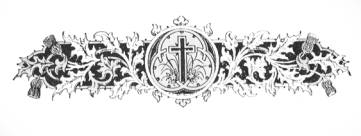 ΤΕΛΟΣΤῼ ΔΕ ΔΩΡΕΟΔΟΤῌ ΘΕῼΔΟΞΑ, ΤΙΜΗ ΚΑΙ ΠΡΟΣΚΥΝΗΣΙΣ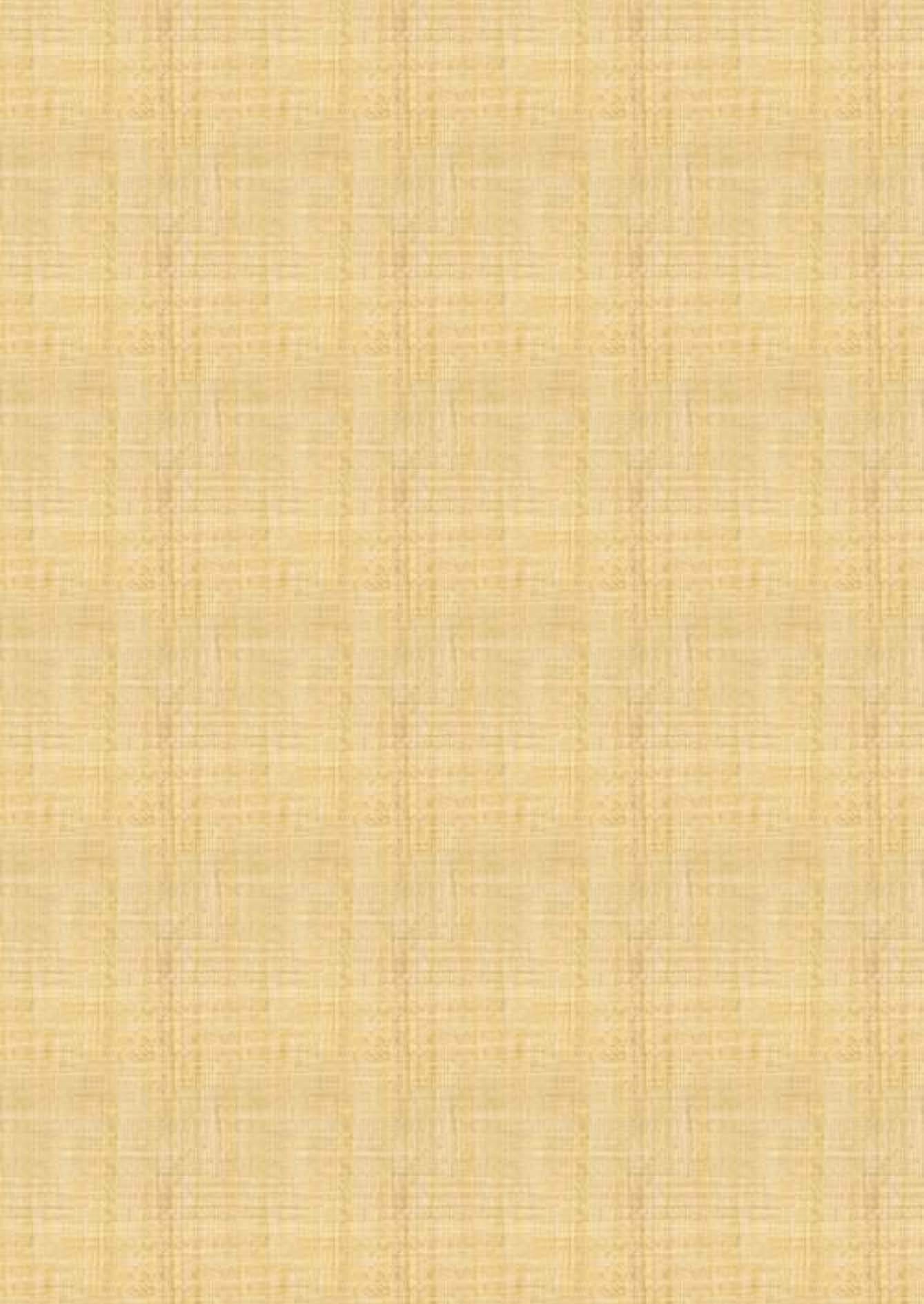 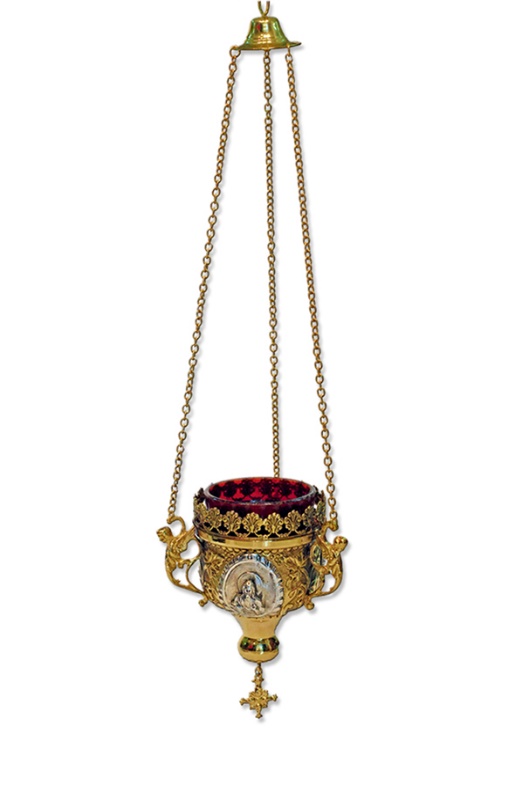 Εὔχεσθε ὑπὲρ τῶν κοπιώντωνΨηφιοποίηση, διόρθωση κειμένων καὶ σχεδιασμὸς ἐξωφύλλου:Λουκᾶς Λουκᾶ: louka.loukas@gmail.comΓεράσιμος Μοναχὸς Ἁγιορείτης: gerry.monk@gmail.comἩ πληκτρολόγηση τῶν κειμένων ἔγινε μὲ τὸ πρόγραμμα “ΜΚ” τοῦ κ. Δημητρίου Παπαδοπούλου, τὸ ὁποῖο διατίθεται δωρεὰν στὴν ἰστοσελίδα https://papline.gr/Ψηφιοποίηση, διόρθωση κειμένων καὶ σχεδιασμὸς ἐξωφύλλου:Λουκᾶς Λουκᾶ: louka.loukas@gmail.comΓεράσιμος Μοναχὸς Ἁγιορείτης: gerry.monk@gmail.comἩ πληκτρολόγηση τῶν κειμένων ἔγινε μὲ τὸ πρόγραμμα “ΜΚ” τοῦ κ. Δημητρίου Παπαδοπούλου, τὸ ὁποῖο διατίθεται δωρεὰν στὴν ἰστοσελίδα https://papline.gr/Ὁ ὑψωθεὶς ἐν τῷ Σταυρῷπρωτ.Κων.Παπαγιάννη
Μουσικόν Μηνολόγιον
2007 σ.42/1741#ἦχος δ΄Ἰωακεὶμ καὶ Ἄννα ὀνειδισμοῦ ἀτεκνίας, καὶ Ἀδὰμ καὶ Εὔα, ἐκ τῆς φθορᾶς τοῦ θανάτου, ἠλευθερώθησαν, Ἄχραντε, ἐν τῇ ἁγίᾳ γεννήσει σου· αὐτὴν ἑορτάζει καὶ ὁ λαός σου, ἐνοχῆς τῶν πταισμάτων, λυτρωθεὶς ἐν τῷ κράζειν σοι· Ἡ στεῖρα τίκτει τὴν Θεοτόκον, καὶ τροφὸν τῆς ζωῆς ἡμῶν.ἦχος δ΄Ἰωακεὶμ καὶ Ἄννα ὀνειδισμοῦ ἀτεκνίας, καὶ Ἀδὰμ καὶ Εὔα, ἐκ τῆς φθορᾶς τοῦ θανάτου, ἠλευθερώθησαν, Ἄχραντε, ἐν τῇ ἁγίᾳ γεννήσει σου· αὐτὴν ἑορτάζει καὶ ὁ λαός σου, ἐνοχῆς τῶν πταισμάτων, λυτρωθεὶς ἐν τῷ κράζειν σοι· Ἡ στεῖρα τίκτει τὴν Θεοτόκον, καὶ τροφὸν τῆς ζωῆς ἡμῶν.ἦχος δ΄Ἰωακεὶμ καὶ Ἄννα ὀνειδισμοῦ ἀτεκνίας, καὶ Ἀδὰμ καὶ Εὔα, ἐκ τῆς φθορᾶς τοῦ θανάτου, ἠλευθερώθησαν, Ἄχραντε, ἐν τῇ ἁγίᾳ γεννήσει σου· αὐτὴν ἑορτάζει καὶ ὁ λαός σου, ἐνοχῆς τῶν πταισμάτων, λυτρωθεὶς ἐν τῷ κράζειν σοι· Ἡ στεῖρα τίκτει τὴν Θεοτόκον, καὶ τροφὸν τῆς ζωῆς ἡμῶν.Στέφανου ΛαμπαδαρίουΠαναγιώτου ΚηλτζανίδουΚωνσταντίνου ΠρίγγουΚωνσταντίνου ΠαπαγιάννηΜουσική Κυψέλη Α’
Στεφάνου Λαμπαδαρίου
Ι.Μ.Γρηγορίου 2005 σ.38/41*Παναγιώτου Κηλτζανίδου
Δοξαστάριον τ.α’ 1882 σ.44#Κωνσταντίνου Πρίγγου
Μουσική Κυψέλη
τόμος α' 1969 σ.205#πρωτ.Κων.Παπαγιάννη
Μουσικόν Μηνολόγιον
2007 σ.114/1813*Ἐπεφάνης σήμερονπρωτ.Κων.Παπαγιάννη
Μουσικόν Μηνολόγιον
2007 σ.140/1838*ἦχος δ΄Ὁ ὑψωθεὶς ἐν τῷ Σταυρῷ ἑκουσίως, τῇ ἐπωνύμῳ σου καινῇ πολιτείᾳ, τοὺς οἰκτιρμούς σου δώρησαι, Χριστὲ ὁ Θεός. Εὔφρανον ἐν τῇ δυνάμει σου, τοὺς πιστοὺς βασιλεῖς ἡμῶν, νίκας χορηγῶν αὐτοῖς, κατὰ τῶν πολεμίων· τὴν συμμαχίαν ἔχοιεν τὴν σήν, ὅπλον εἰρήνης, ἀήττητον τρόπαιον.ἦχος δ΄Ὁ ὑψωθεὶς ἐν τῷ Σταυρῷ ἑκουσίως, τῇ ἐπωνύμῳ σου καινῇ πολιτείᾳ, τοὺς οἰκτιρμούς σου δώρησαι, Χριστὲ ὁ Θεός. Εὔφρανον ἐν τῇ δυνάμει σου, τοὺς πιστοὺς βασιλεῖς ἡμῶν, νίκας χορηγῶν αὐτοῖς, κατὰ τῶν πολεμίων· τὴν συμμαχίαν ἔχοιεν τὴν σήν, ὅπλον εἰρήνης, ἀήττητον τρόπαιον.ἦχος δ΄Ὁ ὑψωθεὶς ἐν τῷ Σταυρῷ ἑκουσίως, τῇ ἐπωνύμῳ σου καινῇ πολιτείᾳ, τοὺς οἰκτιρμούς σου δώρησαι, Χριστὲ ὁ Θεός. Εὔφρανον ἐν τῇ δυνάμει σου, τοὺς πιστοὺς βασιλεῖς ἡμῶν, νίκας χορηγῶν αὐτοῖς, κατὰ τῶν πολεμίων· τὴν συμμαχίαν ἔχοιεν τὴν σήν, ὅπλον εἰρήνης, ἀήττητον τρόπαιον.Γεωργίου ΠρωγάκηΚωνσταντίνου ΠρίγγουΚωνσταντίνου Παπαγιάννηαὐτόμελον Μουσική Συλλογή
Γεωργίου Πρωγάκη 
Θεία Λειτουργία 1909 σ.27#αὐτόμελονΚωνσταντίνου Πρίγγου
Μουσική Κυψέλη
τόμος α' 1969 σ.211#αὐτόμελονπρωτ.Κων.Παπαγιάννη
Μουσικόν Μηνολόγιον
2007 σ.198/1897*αὐτόμελονἸωάννου Καστρινάκη
Αυτόμελα 2009 σ.75*αὐτόμελονΙωάννης ΚαστρινάκηςΑυτόμελα ΤροπάριαΧανιά 2009 σ.78#Τῇ ὑπερμάχῳπρωτ.Κων.Παπαγιάννη
Μουσικόν Μηνολόγιον
2007 σ.285/2307#Ιωάννης Καστρινάκης
Αυτόμελα Τροπάρια
2009 σ.78#ἦχος δ΄Ὁ καθαρώτατος ναὸς τοῦ Σωτῆρος, ἡ πολυτίμητος παστὰς καὶ Παρθένος, τὸ ἱερὸν θησαύρισμα τῆς δόξης τοῦ Θεοῦ, σήμερον εἰσάγεται, ἐν τῷ οἴκῳ Κυρίου, τὴν χάριν συνεισάγουσα, τὴν ἐν Πνευματι Θείῳ· ἣν ἀνυμνοῦσιν ἄγγελοι Θεοῦ· αὕτη ὑπάρχει σκηνὴ ἐπουράνιος.ἦχος δ΄Ὁ καθαρώτατος ναὸς τοῦ Σωτῆρος, ἡ πολυτίμητος παστὰς καὶ Παρθένος, τὸ ἱερὸν θησαύρισμα τῆς δόξης τοῦ Θεοῦ, σήμερον εἰσάγεται, ἐν τῷ οἴκῳ Κυρίου, τὴν χάριν συνεισάγουσα, τὴν ἐν Πνευματι Θείῳ· ἣν ἀνυμνοῦσιν ἄγγελοι Θεοῦ· αὕτη ὑπάρχει σκηνὴ ἐπουράνιος.ἦχος δ΄Ὁ καθαρώτατος ναὸς τοῦ Σωτῆρος, ἡ πολυτίμητος παστὰς καὶ Παρθένος, τὸ ἱερὸν θησαύρισμα τῆς δόξης τοῦ Θεοῦ, σήμερον εἰσάγεται, ἐν τῷ οἴκῳ Κυρίου, τὴν χάριν συνεισάγουσα, τὴν ἐν Πνευματι Θείῳ· ἣν ἀνυμνοῦσιν ἄγγελοι Θεοῦ· αὕτη ὑπάρχει σκηνὴ ἐπουράνιος.Στεφάνου ΛαμπαδαρίουΚωνσταντίνου ΠρίγγουΚωνσταντίνου ΠαπαγιάννηὉ ὑψωθεὶς ἐν τῷ ΣταυρῷΜουσική Κυψέλη
Στεφάνου Λαμπαδαρίου
Ι.Μ.Γρηγορίου 2007 σ.205#Ὁ ὑψωθεὶς ἐν τῷ ΣταυρῷΚωνσταντίνου Πρίγγου
Μουσική Κυψέλη
τόμος α' 1969 σ.257#Ὁ ὑψωθεὶς ἐν τῷ Σταυρῷπρωτ.Κων.Παπαγιάννη
Μουσικόν Μηνολόγιον
2007 σ.267/2604*Ἐπεφάνης σήμερονκατά το...
Στεφάνου Λαμπαδαρίου
Μουσική Κυψέλη Β’
Ι. Μ. Γρηγορίου 2007 σ.47#αὐτόμελονΙωάννου Καστρινάκη
Αυτόμελα Τροπάρια
Χανιά 2009 σ.76#ἦχος γ΄Ἡ Παρθένος σήμερον, τὸν προαιώνιον Λόγον, ἐν σπηλαίῳ ἔρχεται, ἀποτεκεῖν ἀποῤῥήτως. Χόρευε ἡ οἰκουμένη ἀκουτισθεῖσα, δόξασον μετὰ ἀγγέλων καὶ τῶν ποιμένων, βουληθέντα ἐποφθῆναι, παιδίον νέον, τὸν πρὸ αἰώνων Θεόν.ἦχος γ΄Ἡ Παρθένος σήμερον, τὸν προαιώνιον Λόγον, ἐν σπηλαίῳ ἔρχεται, ἀποτεκεῖν ἀποῤῥήτως. Χόρευε ἡ οἰκουμένη ἀκουτισθεῖσα, δόξασον μετὰ ἀγγέλων καὶ τῶν ποιμένων, βουληθέντα ἐποφθῆναι, παιδίον νέον, τὸν πρὸ αἰώνων Θεόν.ἦχος γ΄Ἡ Παρθένος σήμερον, τὸν προαιώνιον Λόγον, ἐν σπηλαίῳ ἔρχεται, ἀποτεκεῖν ἀποῤῥήτως. Χόρευε ἡ οἰκουμένη ἀκουτισθεῖσα, δόξασον μετὰ ἀγγέλων καὶ τῶν ποιμένων, βουληθέντα ἐποφθῆναι, παιδίον νέον, τὸν πρὸ αἰώνων Θεόν.Στεφάνου ΛαμπαδαρίουΠαναγιώτου ΚηλτζανίδουΚωνσταντίνου ΠρίγγουΚωνσταντίνου Παπαγιάννη.Μουσική Κυψέλη Α’
Στεφάνου Λαμπαδαρίου
1883 σ.123#.Παναγιώτου Κηλτζανίδου
Δοξαστάριον 1882 σ.353#.Κωνσταντίνου Πρίγγου
Μουσική Κυψέλη
τόμος α' 1969 σ.269#.πρωτ.Κων.Παπαγιάννη
Μουσικόν Μηνολόγιον
2007 σ.385/2722*ἦχος γ΄Ἡ Παρθένος σήμερον, τὸν ὑπερούσιον τίκτει, καὶ ἡ γῆ τὸ σπήλαιον, τῷ ἀπροσίτῳ προσάγει. Ἄγγελοι μετὰ ποιμένων δοξολογοῦσι. Μάγοι δὲ μετὰ ἀστέρος ὁδοιποροῦσι. δι’ ἡμᾶς γὰρ ἐγεννήθη, παιδίον νέον, ὁ πρὸ αἰώνων Θεός.ἦχος γ΄Ἡ Παρθένος σήμερον, τὸν ὑπερούσιον τίκτει, καὶ ἡ γῆ τὸ σπήλαιον, τῷ ἀπροσίτῳ προσάγει. Ἄγγελοι μετὰ ποιμένων δοξολογοῦσι. Μάγοι δὲ μετὰ ἀστέρος ὁδοιποροῦσι. δι’ ἡμᾶς γὰρ ἐγεννήθη, παιδίον νέον, ὁ πρὸ αἰώνων Θεός.ἦχος γ΄Ἡ Παρθένος σήμερον, τὸν ὑπερούσιον τίκτει, καὶ ἡ γῆ τὸ σπήλαιον, τῷ ἀπροσίτῳ προσάγει. Ἄγγελοι μετὰ ποιμένων δοξολογοῦσι. Μάγοι δὲ μετὰ ἀστέρος ὁδοιποροῦσι. δι’ ἡμᾶς γὰρ ἐγεννήθη, παιδίον νέον, ὁ πρὸ αἰώνων Θεός.Στεφάνου ΛαμπαδαρίουΠαναγιώτου ΚηλτζανίδουΚωνσταντίνου ΠρίγγουΚωνσταντίνου Παπαγιάννη.Μουσική Κυψέλη
Στεφάνου Λαμπαδαρίου
Ι. Μ. Γρηγορίου 2007 σ.322# Παναγιώτου Κηλτζανίδου
Δοξαστάριον 1882 σ.371#Κωνσταντίνου Πρίγγου
Μουσική Κυψέλη
τόμος α' 1969 σ.332# πρωτ.Κων.Παπαγιάννη
Μουσικόν Μηνολόγιον
2007 σ.318/3042*Ἐπεφάνης σήμερονκατά το...
Στεφάνου Λαμπαδαρίου
Μουσική Κυψέλη Β’
Ι. Μ. Γρηγορίου 2007 σ.47#ἦχος γ΄Ὁ τῶν ὅλων Κύριος, περιτομὴν ὑπομένει, καὶ βροτῶν τὰ πταίσματα, ὡς ἀγαθὸς περιτέμνει δίδωσι τὴν σωτηρίαν σήμερον κόσμῳ χαίρει δὲ ἐν τοῖς ὑψίστοις καὶ ὁ τοῦ κτίστου, ἱεράρχης καὶ φωσφόρος, ὁ θεῖος μύστης Χριστοῦ Βασίλειος.ἦχος γ΄Ὁ τῶν ὅλων Κύριος, περιτομὴν ὑπομένει, καὶ βροτῶν τὰ πταίσματα, ὡς ἀγαθὸς περιτέμνει δίδωσι τὴν σωτηρίαν σήμερον κόσμῳ χαίρει δὲ ἐν τοῖς ὑψίστοις καὶ ὁ τοῦ κτίστου, ἱεράρχης καὶ φωσφόρος, ὁ θεῖος μύστης Χριστοῦ Βασίλειος.ἦχος γ΄Ὁ τῶν ὅλων Κύριος, περιτομὴν ὑπομένει, καὶ βροτῶν τὰ πταίσματα, ὡς ἀγαθὸς περιτέμνει δίδωσι τὴν σωτηρίαν σήμερον κόσμῳ χαίρει δὲ ἐν τοῖς ὑψίστοις καὶ ὁ τοῦ κτίστου, ἱεράρχης καὶ φωσφόρος, ὁ θεῖος μύστης Χριστοῦ Βασίλειος.Κωνσταντίνου ΠρίγγουΚωνσταντίνου ΠαπαγιάννηἩ Παρθένος σήμερον Κωνσταντίνου ΠρίγγουΜουσική Κυψέλητόμος α' 1969 σ.16#Ἡ Παρθένος σήμερονπρωτ.Κων.Παπαγιάννη
Μουσικόν Μηνολόγιον
2007 σ.33#ἦχος δ΄Ἐν τοῖς ῥείθροις σήμερον τοῦ Ἰορδάνου, γεγονὼς ὁ Κύριος, τῷ Ἰωάννῃ ἐκβοᾷ. Μὴ δειλιάσῃς βαπτίσαι με· σῶσαι γὰρ ἥκω, Ἀδὰμ τὸν πρωτόπλαστον.ἦχος δ΄Ἐν τοῖς ῥείθροις σήμερον τοῦ Ἰορδάνου, γεγονὼς ὁ Κύριος, τῷ Ἰωάννῃ ἐκβοᾷ. Μὴ δειλιάσῃς βαπτίσαι με· σῶσαι γὰρ ἥκω, Ἀδὰμ τὸν πρωτόπλαστον.ἦχος δ΄Ἐν τοῖς ῥείθροις σήμερον τοῦ Ἰορδάνου, γεγονὼς ὁ Κύριος, τῷ Ἰωάννῃ ἐκβοᾷ. Μὴ δειλιάσῃς βαπτίσαι με· σῶσαι γὰρ ἥκω, Ἀδὰμ τὸν πρωτόπλαστον.Παναγιώτου ΚηλτζανίδουΚωνσταντίνου ΠαπαγιάννηἘπεφάνης σήμερονΠαναγιώτης Κηλτζανίδης
Δοξαστάριον 1882 σ.428#Ἐπεφάνης σήμερονπρωτ.Κων.Παπαγιάννη
Μουσικόν Μηνολόγιον
2001 σ.65/63*ἦχος δ΄Ἐπεφάνης σήμερον τῇ οἰκουμένῃ, καὶ τὸ φῶς σου Κύριε, ἐσημειώθη ἐφ᾿ ἡμᾶς, ἐν ἐπιγνώσει ὑμνοῦντάς σε· ἦλθες ἐφάνης τὸ φῶς τὸ ἀπρόσιτον.ἦχος δ΄Ἐπεφάνης σήμερον τῇ οἰκουμένῃ, καὶ τὸ φῶς σου Κύριε, ἐσημειώθη ἐφ᾿ ἡμᾶς, ἐν ἐπιγνώσει ὑμνοῦντάς σε· ἦλθες ἐφάνης τὸ φῶς τὸ ἀπρόσιτον.ἦχος δ΄Ἐπεφάνης σήμερον τῇ οἰκουμένῃ, καὶ τὸ φῶς σου Κύριε, ἐσημειώθη ἐφ᾿ ἡμᾶς, ἐν ἐπιγνώσει ὑμνοῦντάς σε· ἦλθες ἐφάνης τὸ φῶς τὸ ἀπρόσιτον.Στεφάνου ΛαμπαδαρίουΠαναγιώτου ΚηλτζανίδουΚωνσταντίνου ΠρίγγουΚωνσταντίνου ΠαπαγιάννηἘπεφάνης σήμερονΣτεφάνου Λαμπαδαρίου
Μουσική Κυψέλη Β’
Ι. Μ. Γρηγορίου 2007 σ.47#Παναγιώτου Κηλτζανίδου
Δοξαστάριον 1886 σ.444*Ἐπεφάνης σήμερον Κωνσταντίνου Πρίγγου
Μουσική Κυψέλη
τόμος α' 1969 σ.43#πρωτ.Κων.Παπαγιάννη
Μουσικόν Μηνολόγιον
2001 σ.142*Ἐπεφάνης σήμερονκατά το...
Στεφάνου Λαμπαδαρίου
Μουσική Κυψέλη Β’
Ι. Μ. Γρηγορίου 2007 σ.47#Ἡ Παρθένος σήμερον.Κατά το: Ἡ Παρθένος σήμερον 
Προσόμοια Δημ. Σουρλαντζή
Σίδνεϋ 2007 σ.36*Τοὺς ἀσφαλεῖςσυμφώνως μὲ...
Ἰωάννου Καστρινάκη
Αὐτόμελα Τροπάρια
2009 σ.77@ἦχος α΄Ὁ μήτραν παρθενικὴν ἁγιάσας τῷ τόκῳ σου, καὶ χεῖρας τοῦ Συμεὼν εὐλογήσας ὡς ἔπρεπε, προφθάσας καὶ νῦν ἔσωσας ἡμᾶς Χριστὲ ὁ Θεός. Ἀλλ' εἰρήνευσον ἐν πολέμοις τὸ πολίτευμα, καὶ κραταίωσον βασιλεῖς οὓς ἠγάπησας, ὁ μόνος φιλάνθρωπος.ἦχος α΄Ὁ μήτραν παρθενικὴν ἁγιάσας τῷ τόκῳ σου, καὶ χεῖρας τοῦ Συμεὼν εὐλογήσας ὡς ἔπρεπε, προφθάσας καὶ νῦν ἔσωσας ἡμᾶς Χριστὲ ὁ Θεός. Ἀλλ' εἰρήνευσον ἐν πολέμοις τὸ πολίτευμα, καὶ κραταίωσον βασιλεῖς οὓς ἠγάπησας, ὁ μόνος φιλάνθρωπος.ἦχος α΄Ὁ μήτραν παρθενικὴν ἁγιάσας τῷ τόκῳ σου, καὶ χεῖρας τοῦ Συμεὼν εὐλογήσας ὡς ἔπρεπε, προφθάσας καὶ νῦν ἔσωσας ἡμᾶς Χριστὲ ὁ Θεός. Ἀλλ' εἰρήνευσον ἐν πολέμοις τὸ πολίτευμα, καὶ κραταίωσον βασιλεῖς οὓς ἠγάπησας, ὁ μόνος φιλάνθρωπος.Στεφάνου ΛαμπαδαρίουΠαναγιώτου ΚηλτζανίδουΚωνσταντίνου ΠρίγγουΚωνσταντίνου ΠαπαγιάννηΜουσική Κυψέλη Β’Στεφάνου ΛαμπαδαρίουΙ.Μ.Γρηγορίου 2005 σ.145/501*Παναγιώτου Κηλτζανίδου
Δοξαστάριον 1882 σ.517#Κωνσταντίνου Πρίγγου
Μουσική Κυψέλη
τόμος α' 1969 σ.74#πρωτ.Κων.Παπαγιάννη
Μουσικόν Μηνολόγιον
2002 σ.81/528#ἦχος πλ.δ΄Τῇ ὑπερμάχῳ στρατηγῷ τὰ νικητήρια, ὡς λυτρωθεῖσα τῶν δεινῶν εὐχαριστήρια, ἀναγράφω σοι ἡ Πόλις σου Θεοτόκε· Ἀλλ' ὡς ἔχουσα τὸ κράτος ἀπροσμάχητον, ἐκ παντοίων με κινδύνων ἐλευθέρωσον, ἵνα κράζω σοι· Χαῖρε, Νύμφη ἀνύμφευτε.ἦχος πλ.δ΄Τῇ ὑπερμάχῳ στρατηγῷ τὰ νικητήρια, ὡς λυτρωθεῖσα τῶν δεινῶν εὐχαριστήρια, ἀναγράφω σοι ἡ Πόλις σου Θεοτόκε· Ἀλλ' ὡς ἔχουσα τὸ κράτος ἀπροσμάχητον, ἐκ παντοίων με κινδύνων ἐλευθέρωσον, ἵνα κράζω σοι· Χαῖρε, Νύμφη ἀνύμφευτε.ἦχος πλ.δ΄Τῇ ὑπερμάχῳ στρατηγῷ τὰ νικητήρια, ὡς λυτρωθεῖσα τῶν δεινῶν εὐχαριστήρια, ἀναγράφω σοι ἡ Πόλις σου Θεοτόκε· Ἀλλ' ὡς ἔχουσα τὸ κράτος ἀπροσμάχητον, ἐκ παντοίων με κινδύνων ἐλευθέρωσον, ἵνα κράζω σοι· Χαῖρε, Νύμφη ἀνύμφευτε.Γεωργίου ΠρωγάκηΚωνσταντίνου ΠρίγγουΚωνσταντίνου ΠαπαγιάννηΓεωργίου Πρωγάκη
Μουσική Συλλογή
Θ. Λειτουργία 1909 σ.21#Κωνσταντίνου Πρίγγου
Μουσική Κυψέλη
τόμος α' 1969 σ.87#Κωνσταντίνου Παπαγιάννη
Μουσικόν Τριώδιον Α
2003 σ.176*ἦχος δ΄Φαρισαίου φύγωμεν ὑψηγορίαν, καὶ Τελώνου μάθωμεν, τὸ ταπεινὸν ἐν στεναγμοῖς, πρὸς τὸν Σωτῆρα κραυγάζοντες· Ἵλαθι μόνε ἡμῖν εὐδιάλλακτε.ἦχος δ΄Φαρισαίου φύγωμεν ὑψηγορίαν, καὶ Τελώνου μάθωμεν, τὸ ταπεινὸν ἐν στεναγμοῖς, πρὸς τὸν Σωτῆρα κραυγάζοντες· Ἵλαθι μόνε ἡμῖν εὐδιάλλακτε.ἦχος δ΄Φαρισαίου φύγωμεν ὑψηγορίαν, καὶ Τελώνου μάθωμεν, τὸ ταπεινὸν ἐν στεναγμοῖς, πρὸς τὸν Σωτῆρα κραυγάζοντες· Ἵλαθι μόνε ἡμῖν εὐδιάλλακτε.Θρασυβούλου ΣτανίτσαΚωνσταντίνου ΠαπαγιάννηἘπεφάνης σήμερον Θρασυβούλου Στανίτσα
Μουσικόν Τριώδιον
1969 σ.21#Ἐπεφάνης σήμερονπρωτ.Κων.Παπαγιάννη
Μουσικόν Τριώδιον Α'
2003 σ.20*ἦχος γ΄Τῆς πατρῴας, δόξης σου, ἀποσκιρτήσας ἀφρόνως, ἐν κακοῖς ἐσκόρπισα, ὅν μοι παρέδωκας πλοῦτον· ὅθεν σοι τὴν τοῦ Ἀσώτου, φωνὴν κραυγάζω· ἥμαρτον ἐνώπιόν σου Πάτερ οἰκτίρμον, δέξαι με μετανοοῦντα, καὶ ποίησόν με, ὡς ἕνα τῶν μισθίων σου.ἦχος γ΄Τῆς πατρῴας, δόξης σου, ἀποσκιρτήσας ἀφρόνως, ἐν κακοῖς ἐσκόρπισα, ὅν μοι παρέδωκας πλοῦτον· ὅθεν σοι τὴν τοῦ Ἀσώτου, φωνὴν κραυγάζω· ἥμαρτον ἐνώπιόν σου Πάτερ οἰκτίρμον, δέξαι με μετανοοῦντα, καὶ ποίησόν με, ὡς ἕνα τῶν μισθίων σου.Θρασύβουλου ΣτανίτσαΚωνσταντίνου ΠαπαγιάννηἩ Παρθένος σήμερονΘρασυβούλου Στανίτσα
Μουσικόν Τριώδιον 1969 σ.36#Ἡ Παρθένος σήμερον πρωτ.Κων.ΠαπαγιάννηΜουσικόν Τριώδιοντόμος Α' 2007 σ.39#ἦχος α΄Ὅταν ἔλθῃς ὁ Θεός, ἐπὶ γῆς μετὰ δόξης, καὶ τρέμωσι τὰ σύμπαντα, ποταμὸς δὲ τοῦ πυρὸς πρὸ τοῦ βήματος ἕλκῃ, καὶ βίβλοι ἀνοίγωνται, καὶ τὰ κρυπτὰ δημοσιεύωνται, τότε ῥῦσαί με, ἐκ τοῦ πυρὸς τοῦ ἀσβέστου, καὶ ἀξίωσον, ἐκ δεξιῶν σου μὲ στῆναι, Κριτὰ δικαιότατε.ἦχος α΄Ὅταν ἔλθῃς ὁ Θεός, ἐπὶ γῆς μετὰ δόξης, καὶ τρέμωσι τὰ σύμπαντα, ποταμὸς δὲ τοῦ πυρὸς πρὸ τοῦ βήματος ἕλκῃ, καὶ βίβλοι ἀνοίγωνται, καὶ τὰ κρυπτὰ δημοσιεύωνται, τότε ῥῦσαί με, ἐκ τοῦ πυρὸς τοῦ ἀσβέστου, καὶ ἀξίωσον, ἐκ δεξιῶν σου μὲ στῆναι, Κριτὰ δικαιότατε.ἦχος α΄Ὅταν ἔλθῃς ὁ Θεός, ἐπὶ γῆς μετὰ δόξης, καὶ τρέμωσι τὰ σύμπαντα, ποταμὸς δὲ τοῦ πυρὸς πρὸ τοῦ βήματος ἕλκῃ, καὶ βίβλοι ἀνοίγωνται, καὶ τὰ κρυπτὰ δημοσιεύωνται, τότε ῥῦσαί με, ἐκ τοῦ πυρὸς τοῦ ἀσβέστου, καὶ ἀξίωσον, ἐκ δεξιῶν σου μὲ στῆναι, Κριτὰ δικαιότατε.Παναγιώτου ΚηλτζανίδουΘρασύβουλου ΣτανίτσαΚωνσταντίνου ΠαπαγιάννηΠαναγιώτου Κηλτζανίδου
Τριώδιον 1886 σ.29#Θρασύβουλου ΣτανίτσαΤριώδιον 1969 σ.63*πρωτ.Κων.ΠαπαγιάννηΜουσικόν Τριῲδιον
τόμος α΄ 2003 σ.63*αὐτόμελονἦχος πλ.β΄Τῆς σοφίας ὁδηγέ, φρονήσεως χορηγέ, τῶν ἀφρόνων παιδευτά, καὶ πτωχῶν ὑπερασπιστά, στήριξον, συνέτισον τὴν καρδίαν μου Δέσποτα. Σὺ δίδου μοι λόγον, ὁ τοῦ Πατρός Λόγος· ἰδοὺ γὰρ τὰ χείλη μου, οὐ μὴ κωλύσω ἐν τῷ κράζειν σοι· ἐλεῆμον, ἐλέησόν με τὸν παραπεσόντα.Τῆς σοφίας ὁδηγέ, φρονήσεως χορηγέ, τῶν ἀφρόνων παιδευτά, καὶ πτωχῶν ὑπερασπιστά, στήριξον, συνέτισον τὴν καρδίαν μου Δέσποτα. Σὺ δίδου μοι λόγον, ὁ τοῦ Πατρός Λόγος· ἰδοὺ γὰρ τὰ χείλη μου, οὐ μὴ κωλύσω ἐν τῷ κράζειν σοι· ἐλεῆμον, ἐλέησόν με τὸν παραπεσόντα.Τῆς σοφίας ὁδηγέ, φρονήσεως χορηγέ, τῶν ἀφρόνων παιδευτά, καὶ πτωχῶν ὑπερασπιστά, στήριξον, συνέτισον τὴν καρδίαν μου Δέσποτα. Σὺ δίδου μοι λόγον, ὁ τοῦ Πατρός Λόγος· ἰδοὺ γὰρ τὰ χείλη μου, οὐ μὴ κωλύσω ἐν τῷ κράζειν σοι· ἐλεῆμον, ἐλέησόν με τὸν παραπεσόντα.Θρασύβουλου ΣτανίτσαΚωνσταντίνου ΠαπαγιάννηΘρασυβούλου Στανίτσα
Μουσικόν Τριώδιον
1969 σ.80#πρωτ.Κων.Παπαγιάννη
Μουσικόν Τριώδιον Α'
2003 σ.81#αὐτόμελον Ιωάννη Καστρινάκη
Αυτόμελα Τροπάρια 2009 σ.186# Ιωάννης Καστρινάκης
Αυτόμελα Τροπάρια
2009 σ.183*αὐτόμελονΙωάννης Καστρινάκης
Αυτόμελα... 2009 σ.162#Ἐπεφάνης σήμερον.κατά το: ΑναστασιματάριονΙωάννου ΠρωτοψάλτουΙ.Μ.Βατοπαιδίου 2015 σ.667#ἦχος β΄Ἡ πάντων χαρά, Χριστὸς ἡ ἀλήθεια, τὸ φῶς ἡ ζωή, τοῦ κόσμου ἡ ἀνάστασις, τοῖς ἐν γῇ πεφανέρωται, τῇ αὐτοῦ ἀγαθότητι· καὶ γέγονε τύπος τῆς ἀναστάσεως, τοῖς πᾶσι παρέχων θείαν ἄφεσιν.ἦχος β΄Ἡ πάντων χαρά, Χριστὸς ἡ ἀλήθεια, τὸ φῶς ἡ ζωή, τοῦ κόσμου ἡ ἀνάστασις, τοῖς ἐν γῇ πεφανέρωται, τῇ αὐτοῦ ἀγαθότητι· καὶ γέγονε τύπος τῆς ἀναστάσεως, τοῖς πᾶσι παρέχων θείαν ἄφεσιν.ἦχος β΄Ἡ πάντων χαρά, Χριστὸς ἡ ἀλήθεια, τὸ φῶς ἡ ζωή, τοῦ κόσμου ἡ ἀνάστασις, τοῖς ἐν γῇ πεφανέρωται, τῇ αὐτοῦ ἀγαθότητι· καὶ γέγονε τύπος τῆς ἀναστάσεως, τοῖς πᾶσι παρέχων θείαν ἄφεσιν.Στεφάνου ΛαμπαδαρίουΘρασύβουλου ΣτανίτσαΚωνσταντίνου ΠαπαγιάννηΤὰ ἄνω ζητῶνΣτεφάνου Λαμπαδαρίου
Μουσική Κυψέλη
Ι.Μ.Γρηγορίου 2007 σ.106*Τὰ ἄνω ζητῶνΘρασυβούλου Στανίτσα
Μουσικόν Τριώδιον
1969 σ.188*Τὰ ἄνω ζητῶνπρωτ.Κων.Παπαγιάννη
Μουσικόν Τριώδιον Α
2003 σ.247*ἦχος πλ.β΄Τῷ θρόνῳ ἐν οὐρανῷ, τῷ πώλῳ ἐπὶ τῆς γῆς, ἐποχούμενος Χριστὲ ὁ Θεός, τῶν ἀγγέλων τὴν αἴνεσιν, καὶ τῶν παίδων ἀνύμνησιν προσεδέξω βοώντων σοι, εὐλογημένος εἶ ὁ ἐρχόμενος, τὸν Ἀδὰμ ἀνακαλέσασθαι.ἦχος πλ.β΄Τῷ θρόνῳ ἐν οὐρανῷ, τῷ πώλῳ ἐπὶ τῆς γῆς, ἐποχούμενος Χριστὲ ὁ Θεός, τῶν ἀγγέλων τὴν αἴνεσιν, καὶ τῶν παίδων ἀνύμνησιν προσεδέξω βοώντων σοι, εὐλογημένος εἶ ὁ ἐρχόμενος, τὸν Ἀδὰμ ἀνακαλέσασθαι.ἦχος πλ.β΄Τῷ θρόνῳ ἐν οὐρανῷ, τῷ πώλῳ ἐπὶ τῆς γῆς, ἐποχούμενος Χριστὲ ὁ Θεός, τῶν ἀγγέλων τὴν αἴνεσιν, καὶ τῶν παίδων ἀνύμνησιν προσεδέξω βοώντων σοι, εὐλογημένος εἶ ὁ ἐρχόμενος, τὸν Ἀδὰμ ἀνακαλέσασθαι.Παναγιώτου ΚηλτζανίδουΘρασυβούλου ΣτανίτσαΚωνσταντίνου ΠαπαγιάννηαὐτόμελονΠαναγιώτου Κηλτζανίδου
Τριώδιον 1886 σ.148#αὐτόμελονΘρασυβούλου ΣτανίτσαΜουσικόν Τριώδιον1969 σ.212*αὐτόμελονπρωτ.Κων.ΠαπαγιάννηΜουσικόν Τριῲδιον
τόμος α΄ 2003 σ.280*ἦχος πλ.β΄Εἰ καὶ ἐν τάφῳ κατῆλθες ἀθάνατε, ἀλλὰ τοῦ ᾍδου καθεῖλες τὴν δύναμιν, καὶ ἀνέστης ὡς νικητής, Χριστὲ ὁ Θεός, γυναιξὶ Μυροφόροις φθεγξάμενος. Χαίρετε, καὶ τοῖς σοῖς Ἀποστόλοις εἰρήνην δωρούμενος ὁ τοῖς πεσοῦσι παρέχων ἀνάστασιν.ἦχος πλ.β΄Εἰ καὶ ἐν τάφῳ κατῆλθες ἀθάνατε, ἀλλὰ τοῦ ᾍδου καθεῖλες τὴν δύναμιν, καὶ ἀνέστης ὡς νικητής, Χριστὲ ὁ Θεός, γυναιξὶ Μυροφόροις φθεγξάμενος. Χαίρετε, καὶ τοῖς σοῖς Ἀποστόλοις εἰρήνην δωρούμενος ὁ τοῖς πεσοῦσι παρέχων ἀνάστασιν.ἦχος πλ.β΄Εἰ καὶ ἐν τάφῳ κατῆλθες ἀθάνατε, ἀλλὰ τοῦ ᾍδου καθεῖλες τὴν δύναμιν, καὶ ἀνέστης ὡς νικητής, Χριστὲ ὁ Θεός, γυναιξὶ Μυροφόροις φθεγξάμενος. Χαίρετε, καὶ τοῖς σοῖς Ἀποστόλοις εἰρήνην δωρούμενος ὁ τοῖς πεσοῦσι παρέχων ἀνάστασιν.Γεωργίου ΠρωγάκηΧρύσανθου ΘεοδοσόπουλουΚωνσταντίνου ΠαπαγιάννηΜουσική Συλλογή 
Γεωργίου Πρωγάκη
Θ. Λειτουργία 1909 σ. 23#Χρύσανθου Θεοδοσόπουλου
Πεντηκοστάριον 1983 σ.38* πρωτ.Κων.Παπαγιάννη
Μουσικόν ΠεντηκοστάριονΘεσσαλονίκη 2005 σ.36*Τῇ ὑπερμάχῳΓεωργίου Σύρκα
Πεντηκοστάριον 1984 σ.91* πρωτ.Κων.ΠαπαγιάννηΜουσικόν Πεντηκοστάριον2005 σ.182#αὐτόμελονΙωάννης Καστρινάκης
Αυτόμελα 2009 σ.77#Ἡ Παρθένος σήμερον.Κατά το: Ἡ Παρθένος σήμερον 
Προσόμοια Δημ. Σουρλαντζή
Σίδνεϋ 2007 σ.36#ἦχος δ΄Τῆς ἑορτῆς τῆς νομικῆς μεσαζούσης, ὁ τῶν ἁπάντων Ποιητὴς καὶ Δεσπότης, πρὸς τοὺς παρόντας ἔλεγες, Χριστὲ ὁ Θεός· Δεῦτε καὶ ἀρύσασθε, ὕδωρ ἀθανασίας· ὅθεν σοι προσπίπτομεν, καὶ πιστῶς ἐκβοῶμεν· Τοὺς οἰκτιρμούς σου δώρησαι ἡμῖν· σὺ γὰρ ὑπάρχεις πηγὴ τῆς ζωῆς ἡμῶν.ἦχος δ΄Τῆς ἑορτῆς τῆς νομικῆς μεσαζούσης, ὁ τῶν ἁπάντων Ποιητὴς καὶ Δεσπότης, πρὸς τοὺς παρόντας ἔλεγες, Χριστὲ ὁ Θεός· Δεῦτε καὶ ἀρύσασθε, ὕδωρ ἀθανασίας· ὅθεν σοι προσπίπτομεν, καὶ πιστῶς ἐκβοῶμεν· Τοὺς οἰκτιρμούς σου δώρησαι ἡμῖν· σὺ γὰρ ὑπάρχεις πηγὴ τῆς ζωῆς ἡμῶν.ἦχος δ΄Τῆς ἑορτῆς τῆς νομικῆς μεσαζούσης, ὁ τῶν ἁπάντων Ποιητὴς καὶ Δεσπότης, πρὸς τοὺς παρόντας ἔλεγες, Χριστὲ ὁ Θεός· Δεῦτε καὶ ἀρύσασθε, ὕδωρ ἀθανασίας· ὅθεν σοι προσπίπτομεν, καὶ πιστῶς ἐκβοῶμεν· Τοὺς οἰκτιρμούς σου δώρησαι ἡμῖν· σὺ γὰρ ὑπάρχεις πηγὴ τῆς ζωῆς ἡμῶν.Χρύσανθου ΘεοδοσόπουλουΚωνσταντίνου ΠαπαγιάννηὉ ὑψωθεὶς ἐν τῷ ΣταυρῷΧρυσάνθου Θεοδοσόπουλου
Πεντηκοστάριον 1983 σ.154*Ὁ ὑψωθεὶς ἐν τῷ Σταυρῷπρωτ.Κων.Παπαγιάννη
Μουσικόν Πεντηκοστάριον
2005 σ.291# Γ.Μ. 2018#Ἐπεφάνης σήμερονκατά το του..
Στεφάνου Λαμπαδαρίου
Μουσική Κυψέλη Β’
Ι. Μ. Γρηγορίου 2007 σ.47#ἦχος πλ.β΄Τὴν ὑπὲρ ἡμῶν πληρώσας οἰκονομίαν, καὶ τὰ ἐπὶ γῆς ἑνώσας τοῖς οὐρανίοις, ἀνελήφθης ἐν δόξῃ, Χριστὲ ὁ Θεὸς ἡμῶν, οὐδαμόθεν χωριζόμενος, ἀλλὰ μένων ἀδιάστατος, καὶ βοῶν τοῖς ἀγαπῶσί σε, Ἐγώ εἰμι μεθ’ ὑμῶν καὶ οὐδεὶς καθ’ ὑμῶν.ἦχος πλ.β΄Τὴν ὑπὲρ ἡμῶν πληρώσας οἰκονομίαν, καὶ τὰ ἐπὶ γῆς ἑνώσας τοῖς οὐρανίοις, ἀνελήφθης ἐν δόξῃ, Χριστὲ ὁ Θεὸς ἡμῶν, οὐδαμόθεν χωριζόμενος, ἀλλὰ μένων ἀδιάστατος, καὶ βοῶν τοῖς ἀγαπῶσί σε, Ἐγώ εἰμι μεθ’ ὑμῶν καὶ οὐδεὶς καθ’ ὑμῶν.ἦχος πλ.β΄Τὴν ὑπὲρ ἡμῶν πληρώσας οἰκονομίαν, καὶ τὰ ἐπὶ γῆς ἑνώσας τοῖς οὐρανίοις, ἀνελήφθης ἐν δόξῃ, Χριστὲ ὁ Θεὸς ἡμῶν, οὐδαμόθεν χωριζόμενος, ἀλλὰ μένων ἀδιάστατος, καὶ βοῶν τοῖς ἀγαπῶσί σε, Ἐγώ εἰμι μεθ’ ὑμῶν καὶ οὐδεὶς καθ’ ὑμῶν.Παναγιώτου ΚηλτζανίδουΧρύσανθου ΘεοδοσόπουλουΚωνσταντίνου ΠαπαγιάννηαὐτόμελονΠαναγιώτου Κηλτζανίδου
Πεντηκοστάριον 1886 σ.379#αὐτόμελον Χρύσανθου Θεοδοσόπουλου
Πεντηκοστάριον 1983 σ.211*αὐτόμελον πρωτ.Κων.Παπαγιάννη
Μουσικόν Πεντηκοστάριον
2005 σ.410# Ιωάννης Καστρινάκης
Αυτόμελα 2009 σ.184#ἦχος πλ.δ΄Ὅτε καταβὰς τὰς γλώσσας συνέχεε, διεμέριζεν ἔθνη ὁ Ὕψιστος· ὅτε τοῦ πυρὸς τὰς γλώσσας διένειμεν, εἰς ἑνότητα πάντας ἐκάλεσε, καὶ συμφώνως δοξάζομεν τὸ πανάγιον Πνεῦμα.ἦχος πλ.δ΄Ὅτε καταβὰς τὰς γλώσσας συνέχεε, διεμέριζεν ἔθνη ὁ Ὕψιστος· ὅτε τοῦ πυρὸς τὰς γλώσσας διένειμεν, εἰς ἑνότητα πάντας ἐκάλεσε, καὶ συμφώνως δοξάζομεν τὸ πανάγιον Πνεῦμα.ἦχος πλ.δ΄Ὅτε καταβὰς τὰς γλώσσας συνέχεε, διεμέριζεν ἔθνη ὁ Ὕψιστος· ὅτε τοῦ πυρὸς τὰς γλώσσας διένειμεν, εἰς ἑνότητα πάντας ἐκάλεσε, καὶ συμφώνως δοξάζομεν τὸ πανάγιον Πνεῦμα.Παναγιώτου ΚηλτζανίδουΧρύσανθου ΘεοδοσόπουλουΠαναγιώτου Κηλτζανίδου
Πεντηκοστάριον 1886 σ.393# Χρύσανθου Θεοδοσόπουλου
Πεντηκοστάριον 1983 σ.264*ἦχος πλ.δ΄Ὡς ἀπαρχὰς τῆς φύσεως, τῷ φυτουργῷ τῆς κτίσεως, ἡ οἰκουμένη προσφέρει σοι Κύριε, τοὺς θεοφόρους μάρτυρας, ταῖς αὐτῶν ἱκεσίαις, ἐν εἰρήνῃ βαθείᾳ, τὴν Ἐκκλησίαν σου, διὰ τῆς Θεοτόκου συντήρησον, πολυέλεε.ἦχος πλ.δ΄Ὡς ἀπαρχὰς τῆς φύσεως, τῷ φυτουργῷ τῆς κτίσεως, ἡ οἰκουμένη προσφέρει σοι Κύριε, τοὺς θεοφόρους μάρτυρας, ταῖς αὐτῶν ἱκεσίαις, ἐν εἰρήνῃ βαθείᾳ, τὴν Ἐκκλησίαν σου, διὰ τῆς Θεοτόκου συντήρησον, πολυέλεε.ἦχος πλ.δ΄Ὡς ἀπαρχὰς τῆς φύσεως, τῷ φυτουργῷ τῆς κτίσεως, ἡ οἰκουμένη προσφέρει σοι Κύριε, τοὺς θεοφόρους μάρτυρας, ταῖς αὐτῶν ἱκεσίαις, ἐν εἰρήνῃ βαθείᾳ, τὴν Ἐκκλησίαν σου, διὰ τῆς Θεοτόκου συντήρησον, πολυέλεε.Παναγιώτου ΚηλτζανίδουΓεωργίου ΠρωγάκηΧρύσανθου ΘεοδοσόπουλουΚωνσταντίνου Παπαγιάννη Παναγιώτου Κηλτζανίδου
Πεντηκοστάριον 1886 σ.406* Μουσική Συλλογή
Γεωργίου Πρωγάκη
Θεία Λειτουργία 1909 σ.26# Χρύσανθου Θεοδοσόπουλου
Πεντηκοστάριον 1983 σ.284* Πρωτ.Κων.Παπαγιάννη
Μουσικόν Πεντηκοστάριον
2005 σ.559*Ὁ ὑψωθεὶς ἐν τῷ ΣταυρῷΓΚ*Ἡ Παρθένος σήμερον.Κατά το: Ἡ Παρθένος σήμερον
Προσόμοια Δημ. Σουρλαντζή
Σίδνεϋ 2007 σ.36*Ἡ Παρθένος σήμερον.Κατά το: Ἡ Παρθένος σήμερον 
Προσόμοια Δημ. Σουρλαντζή
Σίδνεϋ 2007 σ.36#Αποστόλου Παπαχρήστου
Νέον Ειρμολόγιον 1998 σ.390#Τὰ ἄνω ζητῶνπρωτ.Κων.Παπαγιάννη
Μουσικόν Μηνολόγιον
2007 σ.305/1345*Ἐπεφάνης σήμερονκατά το...
Στεφάνου Λαμπαδαρίου
Μουσική Κυψέλη Β’
Ι. Μ. Γρηγορίου 2007 σ.47#αυτόμελονΙωάννης Καστρινάκης
Αυτόμελα τροπάρια
2009 σ.133#ἦχος βαρύςἘπὶ τοῦ ὄρους μετεμορφώθης, καὶ ὡς ἐχώρουν οἱ μαθηταί σου τὴν δόξαν σου, Χριστὲ ὁ Θεὸς ἐθεάσαντο, ἵνα ὅταν σε ἴδωσι σταυρούμενον, τὸ μὲν πάθος νοήσωσιν ἑκούσιον, τῷ δὲ κόσμῳ κηρύξωσιν, ὅτι σὺ ὑπάρχεις ἀληθῶς, τοῦ Πατρὸς τὸ ἀπαύγασμα.ἦχος βαρύςἘπὶ τοῦ ὄρους μετεμορφώθης, καὶ ὡς ἐχώρουν οἱ μαθηταί σου τὴν δόξαν σου, Χριστὲ ὁ Θεὸς ἐθεάσαντο, ἵνα ὅταν σε ἴδωσι σταυρούμενον, τὸ μὲν πάθος νοήσωσιν ἑκούσιον, τῷ δὲ κόσμῳ κηρύξωσιν, ὅτι σὺ ὑπάρχεις ἀληθῶς, τοῦ Πατρὸς τὸ ἀπαύγασμα.ἦχος βαρύςἘπὶ τοῦ ὄρους μετεμορφώθης, καὶ ὡς ἐχώρουν οἱ μαθηταί σου τὴν δόξαν σου, Χριστὲ ὁ Θεὸς ἐθεάσαντο, ἵνα ὅταν σε ἴδωσι σταυρούμενον, τὸ μὲν πάθος νοήσωσιν ἑκούσιον, τῷ δὲ κόσμῳ κηρύξωσιν, ὅτι σὺ ὑπάρχεις ἀληθῶς, τοῦ Πατρὸς τὸ ἀπαύγασμα.Στεφάνου ΛαμπαδαρίουΠαναγιώτου ΚηλτζανίδουΚωνσταντίνου ΠρίγγουΚωνσταντίνου ΠαπαγιάννηΜουσική Κυψέλη β'
Στεφάνου Λαμπαδαρίου
Ι.Μ.Γρηγορίου 2005 σ.372/728* Παναγιώτου Κηλτζανίδου
Δοξαστάριον 1882 σ.685# Κωνσταντίνου Πρίγγου
Μουσική Κυψέλη
τόμος α' 1969 σ.160#πρωτ.Κων.Παπαγιάννη
Μουσικόν Μηνολόγιον
2007 σ.304/1344*ἦχος πλ.β΄Τὴν ἐν πρεσβείαις ἀκοίμητον Θεοτόκον, καὶ προστασίαις ἀμετάθετον ἐλπίδα, τάφος καὶ νέκρωσις οὐκ ἐκράτησεν· ὡς γὰρ ζωῆς Μητέρα, πρὸς τὴν ζωὴν μετέστησεν, ὁ μήτραν οἰκήσας ἀειπάρθενον.ἦχος πλ.β΄Τὴν ἐν πρεσβείαις ἀκοίμητον Θεοτόκον, καὶ προστασίαις ἀμετάθετον ἐλπίδα, τάφος καὶ νέκρωσις οὐκ ἐκράτησεν· ὡς γὰρ ζωῆς Μητέρα, πρὸς τὴν ζωὴν μετέστησεν, ὁ μήτραν οἰκήσας ἀειπάρθενον.ἦχος πλ.β΄Τὴν ἐν πρεσβείαις ἀκοίμητον Θεοτόκον, καὶ προστασίαις ἀμετάθετον ἐλπίδα, τάφος καὶ νέκρωσις οὐκ ἐκράτησεν· ὡς γὰρ ζωῆς Μητέρα, πρὸς τὴν ζωὴν μετέστησεν, ὁ μήτραν οἰκήσας ἀειπάρθενον.Στεφάνου ΛαμπαδαρίουΠαναγιώτου ΚηλτζανίδουΓεωργίου ΠρωγάκηΚωνσταντίνου ΠρίγγουΚωνσταντίνου ΠαπαγιάννηαὐτόμελονΜουσική Κυψέλη β'Στεφάνου ΛαμπαδαρίουΙ.Μ.Γρηγορίου 2005 σ.392/748*αὐτόμελονΠαναγιώτου Κηλτζανίδου
Δοξαστάριον 1882 σ.712#αὐτόμελονΓεωργίου Πρωγάκη
Μουσική Συλλογή
Θ. Λειτουργία 1909 σ.28#αὐτόμελονΚωνσταντίνου Πρίγγου
Μουσική Κυψέλη
τόμος α' 1969 σ.177#αὐτόμελονπρωτ.Κων.Παπαγιάννη
Μουσικόν Μηνολόγιον
2007 σ.163/1511*Μουσική Κυψέλη β'
_Στεφάνου Λαμπαδαρίου
Ι.Μ.Γρηγορίου 2005 σ.415/771*Τὴν ἐν πρεσβείαιςΛΛ≈ Παναγιώτου Κηλτζανίδου
Δοξαστάριον 1882 σ.712#Γεωργίου Πρωγάκη
 Μουσική Συλλογή
Θ. Λειτουργία 1909 σ.30/704# Μουσική Συλλογή
Γεωργίου Πρωγάκη
Θεία Λειτουργία 1909 σ.26# πρωτ.Κων.Παπαγιάννη
Μουσικόν Τριώδιον Β'
2003 σ.255# Θρασυβούλου Στανίτσα
Μουσικόν Τριώδιον
1969 σ.48*